Приложение к Постановлению Главы сельского поселения  Сухая Вязовка  от 02.10.2020 № 82СХЕМА ВОДОСНАБЖЕНИЯ И ВОДООТВЕДЕНИЯСЕЛЬСКОГО ПОСЕЛЕНИЯ СУХАЯ ВЯЗОВКАМУНИЦИПАЛЬНОГО  РАЙОНА ВОЛЖСКИЙСАМАРСКОЙ ОБЛАСТИНА ПЕРИОД С 2020 ПО 2033 годыСОДЕРЖАНИЕВВЕДЕНИЕСхема водоснабжения и водоотведения на период с 2020 по 2033 гг. сельского поселения Сухая Вязовка муниципального  района Волжский Самарской области разработана на основании следующих документов: - постановление Правительства Российской Федерации от 05.09.2013 г. № 782 «О схемах водоснабжения и водоотведения» (вместе с «Правилами разработки и утверждения схем водоснабжения и водоотведения», «Требованиями к содержанию схем водоснабжения и водоотведения») с изменениями от 31.05.2019 г.- техническое задание, утвержденное Главой сельского поселения Сухая Вязовка;-генеральный план сельского поселения Сухая Вязовка муниципального  района Волжский Самарской области;- Перечень поручений Президента Российской Федерации от 17 марта 2011 г. Пр-701.- Градостроительный кодекс Российской Федерации.- Федеральный закон от 30.12.2004г. № 210-ФЗ «Об основах регулирования тарифов организаций коммунального комплекса».- Федеральный закон от 23.11.2009г. № 261-ФЗ «Об энергоснабжении и о повышении энергетической эффективности и о внесении изменений в отдельные законодательные акты Российской Федерации».- Постановление Правительства Российской Федерации от 29.07.2013 № 644 «Об утверждении Правил холодного водоснабжения и водоотведения и о внесении изменений в некоторые акты Правительства Российской Федерации».- Постановление Правительства Российской Федерации от 17.01.2013 № 6 «О стандартах раскрытия информации в сфере водоснабжения и водоотведения».- Градостроительный кодекс Самарской области.- Федеральный закон от 30 декабря 2009 г. № 384-ФЗ «Технический регламент о безопасности зданий и сооружений»;- Федеральный закон от 23 ноября 2009г. № 261-ФЗ «Об энергосбережении и о повышении энергетической эффективности и о внесении изменений в отдельные законодательные акты Российской Федерации».- Закон РФ от 21.02.1992 № 2395-1 "О недрах".- "Водный кодекс Российской Федерации" от 03.06.2006 № 74-ФЗ.- Закон РФ от 10.01.2002 № 7-ФЗ «Об охране окружающей среды».- Закон РФ от 4.05.1999 № 96-ФЗ «Об охране атмосферного воздуха».- Закон РФ от 24.06.1998 № 89-ФЗ «Об отходах производства и потребления».- Закон РФ от 30.03.1999 г. № 52-ФЗ «О санитарно-эпидемиологическом благополучии населения».Схема включает первоочередные мероприятия по созданию и развитию централизованных систем водоснабжения и водоотведения, повышению надежности функционирования этих систем и обеспечивающие комфортные и безопасные условия для проживания людей в сельском поселении Сухая Вязовка.	Мероприятия охватывают следующие объекты системы коммунальной инфраструктуры: – в системе водоснабжения –разводящие сети водопровода, источники водоснабжения.	В условиях недостатка собственных средств на проведение работ по модернизации существующих сетей и сооружений, строительству новых объектов систем водоснабжения, затраты на реализацию мероприятий схемы планируется финансировать за счет средств эксплуатирующей организации и бюджета сельского поселения.Кроме этого, схема предусматривает повышение качества предоставления коммунальных услуг для населения и создания условий для привлечения средств из внебюджетных источников для модернизации объектов коммунальной инфраструктуры. ПАСПОРТ СХЕМЫНаименование Схема водоснабжения и водоотведения сельского поселения Сухая Вязовка муниципального района Волжский Самарской области  на 2020-2033 годыИнициатор проекта (муниципальный заказчик) Администрация сельского поселения Сухая Вязовка муниципального района Волжский Самарской областиМестонахождение проекта: Самарская область, муниципальный район Волжский, с. Сухая Вязовка, ул. Советская, дом 1 А.Нормативно-правовая база для разработки схемы:- СП 31.13333.2012 «Водоснабжение. Наружные сети и сооружения».- СП 32.13333.2012 «Канализация. Наружные сети».- СП 30.13333.2012 «Внутренний водопровод и канализация зданий».- СанПиН 2.1.4.1110-02. 2.1.4. «Питьевая вода и водоснабжение населенных мест. Зоны санитарной охраны источников водоснабжения и водопроводов питьевого назначения».- СанПиН 2.1.4.1074-01 «Питьевая вода. Гигиенические требования к качеству воды централизованных систем питьевого водоснабжения. Контроль качества».- МДС 81-35.2004 «Методика определения стоимости строительной продукции на территории Российской Федерации»;- МДС 81-33.2004 «Методические указания по определению величины накладных расходовв строительстве»;- СанПиН 2.1.4.1074-01 «Питьевая вода. Гигиенические требования к качеству воды. Контроль качества»;- "СанПиН 2.1.4.1110-02. 2.1.4. Питьевая вода и водоснабжение населенных мест. Зоны санитарной охраны источников водоснабжения и водопроводов питьевого назначения. Санитарные правила и нормы", утв. Главным государственным санитарным врачом РФ 26.02.2002.- СНиП 2.04.02-84 «Водоснабжение. Наружные сети и сооружения», раздел «Границы зон санитарной охраны для подземных источников водоснабжения».Цели схемы: – обеспечение развития систем централизованного водоснабжения и водоотведения для существующего и перспективного  жилищного комплекса, а также объектов социально-культурного и рекреационного назначения в период с 2020 г. до 2033 г.; - увеличение объемов производства коммунальной продукции (оказание услуг) по водоснабжению при повышении качества и сохранении приемлемости действующей ценовой политики; – улучшение работы системы водоснабжения; - повышение качества питьевой воды, поступающей к потребителям; - снижение вредного воздействия на окружающую среду. Способ достижения цели: – реконструкция существующих сетей водопровода; - установка приборов учета;- строительство водопроводной сети. Сроки и этапы реализации схемы Этап строительства – с 2020 по 2033 годы.Финансовые ресурсы, необходимые для реализации схемы В схеме рассмотрено 2 варианта развития поселения.1 вариант:Общий объем финансирования схемы составляет 6 968,16 тыс. руб., в том числе: 6 968,16 тыс. руб. - финансирование мероприятий по водоснабжению; 0,0  тыс. руб. - финансирование мероприятий по водоотведению. 2 вариант:Общий объем финансирования схемы составляет 29 796,508  тыс. руб., в том числе: 29 796,508 тыс. руб. - финансирование мероприятий по водоснабжению; 0,0  тыс. руб. - финансирование мероприятий по водоотведению. Ожидаемые результаты от реализации мероприятий схемыВодоснабженияПовышение качества услуг водоснабжения Прогноз и предупреждение загрязнения и истощения пресных подземных и поверхностных вод.  Установление оптимального значения нормативов потребления воды с учетом применения эффективных технологических решений, использования современных материалов и оборудования. Внедрение новых методик и современных технологий, в том числе энергосберегающих, в функционировании системы  водоснабжения.Определение затрат на реализацию мероприятий.Обеспечение надежности, качества и эффективности работы системы  водоснабжения и водоотведения  в соответствии с планируемыми потребностями развития сельского поселения Сухая Вязовка на период до 2033 года.Контроль исполнения инвестиционной программыОперативный контроль осуществляет  Глава сельского поселения Сухая Вязовка муниципального  района Волжский Самарской области.Характеристика сельского поселения Сухая ВязовкаСельское поселение Сухая Вязовка расположено в юго-западной части муниципального района Волжский. Его площадь составляет 18873 га.В состав сельского поселения Сухая Вязовка входят: с.  Сухая Вязовка (административный центр), с.  Берёзовый Гай и  с. Рассвет.Сёла Берёзовый Гай и Сухая Вязовка, располагаясь компактно по берегам реки Чапаевка напротив друг друга, находятся в центральной части территории сельского поселения. На этой же широте около западной границы с муниципальным районом Красноармейский на расстоянии 4 км от административного центра, на левом берегу реки Чапаевка, располагается посёлок Рассвет.Сельское поселение Сухая Вязовка — административный центр село Сухая Вязовка. Общая протяженность границ:
- с севера на юг – 2 км;
- с запада на восток – 3 км.
Расстояние от районного центра – 44 км.	Сельское поселение  Сухая Вязовка  граничит:на севере и северо-востоке – с сельским поселением Дубовый Умёт муниципального района Волжский;на востоке - с сельским поселением Подъём Михайловка муниципального района Волжский;на юге - с сельским поселением Ленинский муниципального района Красноармейский;на западе - с сельским поселением Колывань муниципального района Красноармейский.НаселениеЧисленность населения  сельского  поселения Сухая Вязовка по состоянию на 01.01.2020  г. составляет 2144 человека. Здесь проживает 2,3 % населения муниципального района Волжский. Одним из важных показателей социально-экономического состояния являются демографические показатели. Так, на территории поселения проживает:-  32,5% (696 чел.) - населения старше трудоспособного возраста;-  54,2% (1162 чел)  - население трудоспособного возраста; - 13,3% (286 чел.) - моложе трудоспособного возраста. В существующем генеральном плане сельского поселения Сухая Вязовка, совмещенным с проектом планировки, предлагаются два варианта демографической ситуации в поселении:- 1 вариант   сформирован с использованием метода погодового баланса с учетом тенденций 2013-2019 гг. Согласно этому варианту, в сельском поселении Сухая Вязовка на расчетный срок численность населения останется на прежнем уровне. - 2 вариант сформирован  с учетом территориальных резервов в пределах сельского поселения и освоения новых территорий, которые могут быть использованы под жилищное строительство. Согласно второму варианту  ожидается увеличение численности населения до  2810 человек. Жилищный фонд  В границах сельского поселения Сухая Вязовка муниципального района Волжский существующий жилищный фонд на 2020 г.  составляет  43,885   тыс. м² общей площади. Обеспеченность жильем составляет  в среднем по сельскому поселению 15,6  м2/чел. и может колебаться в зависимости от доходов населения.  1.    ВОДОСНАБЖЕНИЕ1.1. ТЕХНИКО-ЭКОНОМИЧЕСКОЕ СОСТОЯНИЕ ЦЕНТРАЛИЗОВАННЫХ СИСТЕМ ВОДОСНАБЖЕНИЯ1.1.1. Описание системы и структуры водоснабжения поселения и деление территории на эксплуатационные зоныВодоснабжение как отрасль играет огромную роль в обеспечении жизнедеятельности сельского поселения и требует целенаправленных мероприятий по развитию надежной системы хозяйственно-питьевого водоснабжения. 	В настоящее время централизованным водоснабжением обеспечены с. Сухая Вязовка и с.  Берёзовый Гай.  село  Сухая Вязовка 	Централизованное водоснабжение села осуществляется  из р.  Чапаевка.  Также на территории села расположена скважина (ул. Ворошилова, 26А), которая на момент составления схемы не эксплуатируется.	Водопроводные сети проложены из  стальных труб и труб ПНД. Протяженность сети - 12,35 км.  Износ стальных трубопроводов - 90%. Вода используется на хозпитьевые цели, пожаротушение и полив. село Березовый Гай	Централизованное водоснабжение села осуществляется от поверхностного водозабора на р. Чапаевка и 10 скважин, 2 из которых не эксплуатируются, а 8 используются как водоразборные колонки. 	Водопроводные сети проложены  из стальных и  ПНД  труб. Износ стальных труб  90%. Протяженность сети - 7,45 км. Вода используется на хозпитьевые цели, пожаротушение и полив. Эксплуатацию систем централизованного водоснабжения в сельском поселении  Сухая Вязовка  осуществляет МУП "Суховязовское". На территории сельского поселения выделяется одна эксплуатационная зона, охватывающая два населенных пункта, имеющие  централизованную систему водоснабжения.1.1.2. Описание территорий поселения не охваченных централизованными системами водоснабженияНа территории сельского поселения Сухая Вязовка централизованное водоснабжение отсутствует в п. Рассвет.1.1.3. Описание технологических зон водоснабжения, зон централизованного и нецентрализованного водоснабжения (территорий, на которых водоснабжение осуществляется с использованием централизованных и нецентрализованных систем горячего водоснабжения, систем холодного водоснабжения соответственно) и перечень централизованных систем водоснабженияСогласно Постановления Правительства Российской Федерации №782 от 5 сентября  2013 года  применяется понятие «технологическая зона водоснабжения» - часть водопроводной сети, принадлежащей организации, осуществляющей горячее водоснабжение или холодное водоснабжение в пределах которой обеспечиваются нормативные значения напора (давления) воды при подаче ее потребителям в соответствии с расчётным расходом воды.  Сельское поселение Сухая Вязовка  входит в одну технологическую зону, водопроводные сети которого находятся в собственности  эксплуатирующей организации МУП "Суховязовское".Система централизованного водоснабжения включает в себя:-Водопровод, объединенный для хозяйственно-питьевых и противопожарных нужд, протяженностью 19 800 п. м.- насосное оборудование водозаборов - 7 ед;- водонапорная башня - 1 ед  V=50 м3;- пожарные гидранты - 54 шт;- колодцы - 18 шт.1.1.4.  Описание результатов  технического обследования централизованных систем водоснабженияА) Описание состояния существующих источников водоснабжения и водозаборных сооруженийИсточниками хозяйственно-питьевого водоснабжения являются артезианские скважины водозабор с реки, расположенные на территории сельского поселения Сухая Вязовка.Скважины оборудованы кранами для отбора проб воды, отверстием для замера уровня воды и устройствами для учета поднимаемой воды. Скважины оборудованы оголовками и герметично закрыты. Для водозаборного узла и водопроводов питьевого назначения установлены зоны санитарной охраны в соответствии со СанПиН 2.1.4.1110-02 «Зоны санитарной охраны источников водоснабжения и водопроводов питьевого назначения».Таблица 2 – Техническая характеристика источников водоснабжения	Также на территории поселения расположены два поверхностных водозабора на р. Чапаевка, обеспечивающие водой населения для технических нужд.Б) Описание существующих сооружений очистки и подготовки воды, включая оценку соответствия применяемой технологической схемы водоподготовки требованиям обеспечения нормативов качества водыНа территории сельского поселения Сухая Вязовка сооружения очистки и подготовки воды отсутствуют.ФБУЗ "Центр гигиены и эпидемиологии в Самарской области" ежегодно  отбирают пробы воды для лабораторный исследований качества воды.По результатам химических анализов вода р. Чапаевка не соответствует  СанПиН  2.14.1074-01 «Питьевая вода. Гигиенические требования к качеству централизованных систем питьевого водоснабжения. Контроль качества. Гигиенические требования к обеспечению безопасности систем горячего водоснабжения по микробиологическим показателям». Использование воды из поверхностного водоисточника согласовано с органами Роспотребнадзора  городского округа Самара для технического водоснабжения. Минерализация воды  равна  12636, мг/л с превышением нормы по сухому остатку в 1,15 раза.  Вода очень жесткая с показателем общей жесткости превышающей в 1,8 раза ПДК.   Значение водородного показателя (7,98) находится в пределах нормативного интервала и свидетельствует о слабощелочной реакции среды.Характерным является загрязнением магнием (1,8 ПДК), сульфатами (1,8 ПДК), хлоридами  (1,06 ПДК), железом (2,7 ПДК), марганцем (1,5 ПДК) и органическими соединениями (показатели перманганатной  и бихроматной окисляемости выше нормы и составляет 1,36 ПДК и 2,4 ПДК соответственно). Из веществ антропогенного или преимущественно антропогенного происхождения в воде присутствуют синтетические поверхностно активные вещества (СПАВ). Их содержание ниже нормы (0,1 ПДК). Фенолы обнаружены в количестве 0,001 мг/л (1 ПДК). Содержание нефтепродуктов в воде и донных осадков составляет 0,054мг/л (1,08 ПДК)  и 152,0 мг/кг (3,04 ПДК).Подземные источники сел - скважины, не соответствует  СанПиН  2.14.1074-01 «Питьевая вода. Гигиенические требования к качеству централизованных систем питьевого водоснабжения. Контроль качества. Гигиенические требования к обеспечению безопасности систем горячего водоснабжения по микробиологическим показателям» по содержанию общей жесткости. В) Описание состояния и функционирования существующих насосных централизованных станций, в том числе оценку энергоэффективности подачи воды, которая оценивается как соотношение удельного расхода электрической энергии, необходимой для подачи установленного объема воды, и установленного уровня напора (давления)Насосное оборудование  в системах водоснабжения сельского поселения Сухая Вязовка выполняют следующие задачи:  - забор воды из источника и поднятие ее до уровня водонапорной башни или прямой подачи в водопроводную сеть.          Насосные станции находятся в удовлетворительном состоянии.На территории сельского поселения Сухая Вязовка водоснабжение осуществляется из артезианских скважин. В составе водозаборных узлов используются насосы марки ЭЦВ. Характеристика насосного оборудования представлена в таблице 3. В 2019 году суммарный объем поданной воды в с. Сухая Вязовка  составил  34 859 м 3, суммарное электропотребление насосных станций 202 402 кВтч/год. Удельное энергопотребление на  подачу 1 м 3 питьевой воды составило: – 5,81  кВтч/м3.Таблица 3 – Характеристика насосного оборудованияГ) Описание состояния и функционирования водопроводных сетей систем водоснабжения, включая оценку величины износа сетей и определение возможности обеспечения качества воды в процессе транспортировки по этим сетямВсе водопроводные сети используются для технического водоснабжения. Таблица 4 – Характеристика водопроводной сети	На сегодняшний день износ водопроводных сетей составляет 90 % общей протяженности. 	Своевременная замена запорно-регулирующей арматуры и водопроводных сетей с истекшим эксплуатационным ресурсом необходима для локализации аварийных участков водопровода и отключения наименьшего числа жителей и промышленных предприятий при производстве аварийно-восстановительных работ. При перекладке или строительстве новых трубопроводов применяются полиэтиленовые трубы. Д) Описание существующих технических и технологических проблем, возникающих при водоснабжении поселения, анализ исполнения предписаний органов, осуществляющих государственный надзор, муниципальный контроль, об устранении нарушений, влияющих на качество и безопасность водыОсновными проблемами в  функционировании действующей системы водоснабжения сельского поселения Сухая Вязовка, являются:- завышенные показатели воды по общей жесткости на скважинах, и несоответствие воды  по микробиологическим и бактериологическим показателям на речном водозаборе;- истечении срока эксплуатации трубопроводов из чугуна и стали, а также истечении срока эксплуатации запорно-регулирующей арматуры. В среднем износ водопроводных сетей составляет 90%. Это приводит к аварийности на сетях - образованию утечек, потере объемов воды, отключения абонентов на время устранения аварии. Поэтому необходима своевременная реконструкция и модернизация сетей и замена запорно-регулирующей арматуры;  -низкая степень автоматизации систем подачи и распределения воды,  отсутствие учета воды.Основная доля неучтенных расходов приходится на скрытые утечки, в состав которых может входить скрытая реализация. В сельском поселении Сухая Вязовка не выдавались предписания об устранении нарушений, влияющих на качество и безопасность воды.Е) Описание централизованной системы горячего водоснабжения с использованием закрытых систем горячего водоснабжения, отражающее технологические особенности указанной системыНа территории сельского поселения Сухая Вязовка централизованное горячее водоснабжение  отсутствует. Для горячего водоснабжения используются проточные газовые водонагреватели, двухконтурные отопительные котлы и электрические водонагреватели.1.1.5. Описание существующих технических и технологических решений по предотвращению замерзания воды применительно к территории распространения вечномерзлых грунтовТерритория сельского поселения Сухая Вязовка не относится к территориям вечномерзлых грунтов, в связи с чем в сельском поселении отсутствуют технические и технологические решения по предотвращению замерзания воды. Существующие трубопроводы технической воды проложены ниже уровня промерзания воды.1.1.6. Перечень лиц, владеющих на праве собственности или другом законном основании объектами централизованной системы водоснабжения, с указанием принадлежащих этим лицам таких объектов (границ зон, в которых расположены такие объекты)Все объекты централизованного водоснабжения находятся в собственности  администрации сельского поселения Сухая Вязовка, переданы в МУП "Суховязовское" по договору безвозмездного пользования.1.2. НАПРАВЛЕНИЯ РАЗВИТИЯ ЦЕНТРАЛИЗОВАННЫХ СИСТЕМ ВОДОСНАБЖЕНИЯ1.2.1. Основные направления, принципы, задачи и плановые значения  показателей развития централизованных систем водоснабженияОсновными задачами развития централизованной системы водоснабжения являются:1)   Обеспечение надежного, бесперебойного водоснабжения абонентов.    2)   Обеспечение централизованным водоснабжением населения, которые не имеют его в настоящее время.    Для выполнения этих задач в рамках развития системы водоснабжения запланированы следующие целевые показатели:     1) Снижение потерь питьевой воды с 7,3 %  до 5,6%;               2)Снижение аварийности на водопроводных сетях до 1,5 повреждений на 1 км сети;              3) Снижение износа водопроводных сетей до уровня 50 %.1.2.2. Различные сценарии развития централизованных систем водоснабжения в зависимости от различных сценариев развития поселения  Варианты развития сельского поселения Сухая Вязовка могут быть различны. Развитие централизованной системы водоснабжения напрямую зависит от вариантов прироста численности населения. Согласно генеральному плану сельского поселения Сухая Вязовка  рассматриваются 2 варианта развития численности населения:	1 вариант: Прогноз численности населения сельского поселения Сухая Вязовка  по годовому балансу.Согласно этому варианту, в сельском поселении Сухая Вязовка на прогнозный период (2033 год) ожидается численность населения на уровне 2144 человека. Данный вариант прогноза не влечет за собой необходимости в дополнительном развитии мощности объектов водоснабжения. Численность населения, подключенного к централизованному водоснабжению, останется на прежнем уровне. Однако необходима реконструкция существующих сетей.2 вариант: Прогноз численности населения сельского поселения Сухая Вязовка с учетом освоения резервных территорий.Этот вариант прогноза численности населения рассчитан с учетом территориальных резервов в пределах сельского поселения и освоения новых территорий, которые могут быть использованы под жилищное строительство.На резервных территориях сельского поселения Сухая Вязовка можно разместить 222 участка под индивидуальное жилищное строительство.Исходя из этого на участках, отведенных под жилищное строительство в сельском поселении, при полном их освоении будет проживать 665 человек. В целом численность населения  сельского поселения Сухая Вязовка  к 2033 году возрастет до 2810 человек.Данный вариант прогноза схемы водоснабжения влечет за собой необходимость строительства новой водопроводной сети и водозаборных сооружений.1.3. БАЛАНС ВОДОСНАБЖЕНИЯ И ПОТРЕБЛЕНИЯ ГОРЯЧЕЙ, ПИТЬЕВОЙ, ТЕХНИЧЕСКОЙ ВОДЫ1.3.1. Общий баланс подачи и реализации воды, включая анализ и оценку структурных составляющих потерь горячей, питьевой, технической воды при её производстве и транспортировкеНа территории сельского поселения Сухая Вязовка горячее водоснабжение отсутствует. Учет питьевой  воды со скважин  не ведется.Общий водный баланс подачи и реализации технической  воды сельского поселения Сухая Вязовка представлен в таблице 5.Таблица 5 - Баланс водопотребления холодной питьевой воды за 2019  годПотери  воды в сельском поселении Сухая Вязовка составляют   7,3 %. Неучтенные и неустранимые расходы и потери из водопроводных сетей можно разделить:  1. Полезные расходы:-   расходы на технологические нужды водопроводных сетей (чистка резервуаров;  промывка тупиковых сетей; на дезинфекцию, промывку после устранения аварий; плановых замен;  расходы на ежегодные профилактические ремонтные работы, промывки;  тушение пожаров;  испытание пожарных гидрантов);- организационно-учетные расходы (не зарегистрированные средствами измерения;   не учтенные из-за погрешности средств измерения у абонентов; не зарегистрированные средствами измерения квартирных водомеров; расходы на хозбытовые нужды).2. Потери из водопроводных сетей:-  потери из водопроводных сетей в результате аварий;- скрытые утечки из водопроводных сетей; - утечки из уплотнения сетевой арматуры;- утечки через водопроводные колонки;- расходы на естественную убыль при подаче воды по трубопроводам.Для сокращения и устранения непроизводительных затрат и потерь воды ежемесячно производится анализ структуры, определяется величина потерь воды в системах водоснабжения, оцениваются объемы полезного водопотребления, и устанавливается плановая величина объективно неустранимых потерь воды. Важно отметить, что наибольшую сложность при выявлении аварийности представляет определение размера скрытых утечек воды из водопроводной сети. Их объемы зависят от состояния водопроводной сети, возраста, материала труб, грунтовых и климатических условий и ряда других местных условий. Кроме того, на потери и утечки оказывает значительное влияние стабильное давление, не превышающее нормативных величин, необходимых для обеспечения абонентов услугой в полном объеме. 1.3.2. Территориальный баланс подачи горячей, питьевой, технической воды по технологическим зонам водоснабжения (годовой и в сутки максимального водопотребления)Территориальный баланс подачи воды по технологическим зонам водоснабжения представлен в таблице 6.Таблица 61.3.3. Структурный баланс реализации горячей, питьевой, технической  воды по группам абонентов  с разбивкой на хозяйственно-питьевые нужды населения, производственные нужды  юридических лиц и другие нужды поселенияТаблица 7 – Структура водопотребления по группам потребителей 1.3.4. Сведения о фактическом потреблении населением горячей, питьевой, технической воды исходя из статистических и расчетных данных и сведений о действующих нормативах потребления коммунальных услугФактический объем  потребления холодной питьевой воды населением за 2019  год составил 34 859,0 м3 год.Таблица 8	На территории сельского поселения Сухая Вязовка централизованное горячее водоснабжение отсутствует. Учет питьевой воды не ведется.	Согласно приказа Министерства энергетики и жилищно-коммунального хозяйства Самарской области от 26 ноября 2015 года № 447 "Об утверждении нормативов потребления коммунальных услуг по холодному водоснабжению, горячему водоснабжению и водоотведению" установлены нормативы потребления коммунальных услуг по холодному водоснабжению – 3,86 м3 за человека в месяц.1.3.5. Описание существующей системы коммерческого учета горячей, питьевой, технической воды и планов по установке приборов учетаПриоритетными группами потребителей, для которых требуется, решение задачи по обеспечению коммерческого учета являются жилищный фонд. В настоящее время приборы учета установлены у 25,4% абонентов.Для обеспечения 100% оснащенности приборами учета, администрация сельского поселения Сухая Вязовка  и  МУП "Суховязовское" должны выполнить мероприятия в соответствии с 261-ФЗ «Об энергосбережении и о повышении энергетической эффективности и о внесении изменений в отдельные законодательные акты Российской Федерации».1.3.6. Анализ резервов и дефицитов производственных мощностей системы водоснабжения поселенияДля определения перспективного спроса на водоснабжение сформирован прогноз застройки   сельского поселения Сухая Вязовка и изменения численности населения на период до 2033 года. Прогноз основан на данных Генерального плана   сельского поселения  Сухая Вязовка. Перспективные расходы воды для обеспечения вводимых объектов приняты в соответствии со Сводом правил СП 30.13330.2012 "СНиП 2.04.01-85*. Внутренний водопровод и канализация зданий" и составляют для жилых зданий 120,0 л/сутки на 1 человека.Таблица 91.3.7. Прогнозные балансы потребления  горячей, питьевой, технической воды на срок не менее  10 лет с учетом различных сценариев развития поселения, рассчитанные на основании расхода горячей, питьевой, технической воды в соответствии сл СНиП 2.04.02-84 и СНиП 2.04.01-85, а также исходя из текущего объема потребления воды населением и его  динамики с учетом перспективы развития  и изменения состава и структуры застройкиПри проектировании системы водоснабжения определяются требуемые расходы воды для различных потребителей. Расходование воды на хозяйственно-питьевые нужды населения является основной категорией водопотребления в сельском  поселении Сухая Вязовка. Количество расходуемой воды зависит от степени санитарно-технического благоустройства районов жилой застройки. Благоустройство жилой застройки для сельского поселения принято следующим:  планируемая жилая застройка на конец расчетного срока (2033 год) оборудуется внутренними системами водоснабжения;  существующий сохраняемый мало- и среднеэтажный жилой фонд оборудуется ванными и местными водонагревателями; Суточный коэффициент неравномерности принят 1,3 в соответствии с СП 31.13330.2012 СНиП 2.04.02-84* «Водоснабжение. Наружные сети и сооружения». Расчет расходов воды на хозяйственно-питьевые нужды населения по этапам строительства представлен в таблицах 10-11.Таблица 10 - Прогнозируемый баланс потребления воды   (1 вариант)Таблица 11 - Прогнозируемый баланс потребления воды   (2 вариант)1.3.8.  Описание централизованной системы горячего водоснабжения с использованием закрытых систем горячего водоснабжения, отражающее технологические особенности указанной системыНа территории сельского поселения Сухая Вязовка централизованное горячее водоснабжение  отсутствует.1.3.9. Сведения о фактическом и ожидаемом потреблении горячей, питьевой, технической воды (годовое, среднесуточное, максимальное суточное)Таблица 12 -  Фактическое и ожидаемое потребление воды	Ожидаемое потребление рассчитано по нормативным показателям. Реализация воды на расчетный срок увеличится в среднем  в  2,37 раза  по 1 варианту, в связи с улучшением качества жизни. По 2 варианту реализация воды увеличится в 2,95  раза, в связи с присоединением новых абонентов. При этом фактическое потребление в ожидаемый период может быть значительно меньше в связи с тем, что жители при наличии приборов учёта стремятся сократить потребление воды в целях экономии.1.3.10. Описание территориальной структуры потребления горячей, питьевой, технической воды, которую следует определять по отчетам организаций, осуществляющих водоснабжение, с разбивкой по технологическим зонамНа территории сельского поселения Сухая Вязовка находится одна технологическая зона с централизованным водоснабжением. Все водопроводные  сети эксплуатирует МУП "Суховязовское".Таблица 13 -  Потребление  воды1.3.11. Прогноз распределения расходов воды  на водоснабжение по типам абонентов, в том числе на водоснабжение жилых зданий, объектов общественно-делового назначения, промышленных объектов, исходя из фактических расходов горячей, питьевой, технической воды с учетом данных о перспективном потреблении горячей, питьевой, технической воды абонентамиТаблица 16 – Оценка расходов холодной воды сельского поселения Сухая Вязовка (1 вариант)Таблица 16 – Оценка расходов холодной питьевой воды сельского поселения Сухая Вязовка (2 вариант)1.3.12. Сведения о фактических и планируемых потерях горячей, питьевой, технической воды при её транспортировке (годовые, среднесуточные)За 2019 год потери воды  составили  7,3 % - 2549,0 м3/год (6,98  м3/сут).  Внедрение мероприятий на расчетный срок по энергосбережению и водосбережению позволят снизить потери воды, сократить объемы водопотребления, снизить нагрузку на водозаборные узлы, повысив качество их работы, и расширить зону обслуживания.1.3.13.  Перспективные балансы водоснабжения (общий - баланс подачи и реализации горячей, питьевой, технической воды, территориальный - баланс подачи горячей, питьевой, технической воды по технологическим зонам водоснабжения, структурный - баланс  реализации горячей, питьевой, технической воды по группам абонентов)В  сельском поселении Сухая Вязовка прогнозируется устойчивый прирост общего водопотребления.Прирост общего водопотребления обусловлен улучшением качества жизни и подключением новых потребителей к централизованному водоснабжению.Перспективный баланс потребления воды рассчитан на максимальное суточное водопотребление. Корректировка баланса рассчитывается на среднесуточное водопотребление и далее, как и предусмотрено нормативами, пересчитывается в максимальное суточное потребление.Основным потребителем воды является население. При разработке схемы водоснабжения  сельского поселения Сухая Вязовка базовым показателем для определения удельного суточного расхода воды принят норматив потребления холодной и горячей воды на одного жителя, принятый в соответствии с рекомендациями СП 31.13330.2012 «Водоснабжение. Наружные сети и сооружения», равный 120 л/сутки на человека.Таблица 15– Перспективный  баланс водопотребления холодной питьевой воды сельского поселения Сухая Вязовка1.3.14. Расчет  требуемой мощности водозаборных и очистных сооружений исходя из данных о перспективном потреблении горячей питьевой, технической воды и величины потерь горячей, питьевой, технической воды при ее транспортировке с указанием требуемых объемов подачи и потребления горячей, питьевой, технической воды, дефицита (резерва) мощностей по технологическим зонам с разбивкой по годамТребуемая мощность водозаборных и очистных сооружений определена на основании расчетного перспективного территориального водного баланса.Таблица 16	Определить резерв/дефицит 	скважин не представляется возможными, в связи  с тем, что отсутствуют данные по мощности водозаборов.	На поверхностном водозаборе р. Чапаевка, мощность достаточна для перспективного обеспечения населения питьевой водой, при   условии строительства очистного сооружения.1.3.15.  Наименование организации, которая наделена статусом гарантирующей организацииВ соответствии со статьей 8 Федерального закона от 07.12.2011 № 416-Ф3 «О водоснабжении и водоотведении» Правительство Российской Федерации сформировало новые Правила организации водоснабжения, предписывающие организацию единых гарантирующих организаций (ЕГО). Организация, осуществляющая холодное водоснабжение и (или) водоотведение и эксплуатирующая водопроводные и (или) канализационные сети, наделяется статусом гарантирующей организации, если к водопроводным и (или) канализационным сетям этой организации присоединено наибольшее количество абонентов из всех организаций, осуществляющих холодное водоснабжение и (или) водоотведение. Органы местного самоуправления поселений, городских округов для каждой централизованной системы холодного водоснабжения и (или) водоотведения определяют гарантирующую организацию и устанавливают зоны ее деятельности. В настоящее время гарантирующей организацией в сельском поселении Сухая Вязовка  является МУП "Суховязовское".1.4. ПРЕДЛОЖЕНИЯ ПО СТРОИТЕЛЬСТВУ, РЕКОНСТРУКЦИИ И МОДЕРНИЗАЦИИ ОБЪЕКТОВ СИСТЕМ ВОДОСНАБЖЕНИЯ1.4.1.  Перечень основных мероприятий по реализации схем водоснабжения с разбивкой по годамТаблица 17  – Перечень основных мероприятий  по реализации схемы водоснабжения1.4.2. Технические обоснования основных мероприятий по реализации схем водоснабжения, в том числе гидрогеологические характеристики потенциальных источников водоснабжения, санитарные характеристики источников водоснабжения, а также возможное изменение указанных характеристик в результате реализации мероприятий,  предусмотренных  схемой водоснабженияРемонт изношенных участков водопроводных сетей На 1 января 2020 года в замене нуждаются 15,589  км водопроводных сетей. Замена изношенных сетей водоснабжения позволит сократить потери воды при ее транспортировке.Строительство магистральных и распределительных сетей водоснабжения Строительство новых трубопроводов позволит обеспечить централизованным водоснабжением вновь осваиваемые территории с. Сухая Вязовка и с. Березовый Гай. На расчетный срок необходимо строительство 2,43  км водопроводной сети.1.4.3. Сведения о вновь строящихся, реконструируемых и предлагаемых к выводу из эксплуатации объектах системы  водоснабженияЦелью всех мероприятий по новому строительству, реконструкции и модернизации объектов систем водоснабжения является бесперебойное снабжение сельского поселения питьевой водой, отвечающей требованиям новых нормативов качества, повышение энергетической эффективности оборудования. 
     В данном разделе отражены основные объекты, предусмотренные во втором сценарии развития централизованной системы питьевого водоснабжения.
1)  Сведения об объектах, предлагаемых к новому строительству:В сельском поселении Сухая Вязовка на расчетный срок по II варианту развития поселения планируется строительство водопроводной сети,  протяженностью L= 2,43 км.2) Сведения о действующих объектах, предлагаемых к реконструкции (техническому перевооружению).Замена разводящей водопроводной сети протяженностью:- 1 вариант - 5,4 км;- 2 вариант - 15,589 км.3) Сведения об объектах водоснабжения, предлагаемых к выводу из эксплуатации.Объекты предлагаемые к выводу из эксплуатации отсутствуют.1.4.4. Сведения о развитии систем диспетчеризации, телемеханизации и систем управления режимами водоснабжения  на объектах организации, осуществляющих водоснабжениеВ настоящее время аварийная и диспетчерская службы организованы и функционируют силами МУП "Суховязовское".Системы управления режимами водоснабжения на территории сельского поселения Сухая Вязовка отсутствует. При внедрении системы автоматизации решаются следующие задачи: - повышение оперативности и качества управления технологическими процессами; - повышение безопасности производственных процессов; - повышение уровня контроля технических систем и объектов, обеспечение их функционирования без постоянного присутствия дежурного персонала; - сокращение затрат времени персонала на обнаружение и локализацию неисправностей и аварий в системе; - экономия трудовых ресурсов, облегчение условий труда обслуживающего персонала; - сбор (с привязкой к реальному времени), обработка и хранение информации о техническом состоянии и технологических параметрах системы объектов; - ведение баз данных, обеспечивающих информационную поддержку оперативного диспетчерского персонала. Достаточно большой удельный вес расходов приходится на оплату электроэнергии, что актуализирует задачу по реализации мероприятий по энергосбережению и повышению энергетической эффективности. С этой целью необходимо заменить оборудование с высоким энергопотреблением на энергоэффективное. 1.4.5. Сведения об оснащенности зданий, строений, сооружений приборами учета и их применении при осуществлении расчетов за потребленную водуФедеральным законом от 23.11.2009 №261-ФЗ «Об энергосбережении и о повышении энергетической эффективности и о внесении изменений в отдельные законодательные акты Российской Федерации» (Федеральный закон №261-ФЗ) для ресурсоснабжающих организаций установлена обязанность выполнения работ по установке приборов учета в случае обращения к ним лиц, которые согласно закону могут выступать заказчиками по договору. Порядок заключения и существенные условия договора, регулирующего условия установки, замены и (или) эксплуатации приборов учета используемых энергетических ресурсов (Порядок заключения договора установки ПУ), утвержден приказом Минэнерго России от 07.04.2010 №149 и вступил в силу с 18 июля 2010 г. На данный момент в сельском поселении Сухая Вязовка приборы учета установлены у 25,6  % абонентов (142 прибора).На конец расчетного периода планируется 100% обеспечение населения коммерческими приборами учета воды,  при обеспечении установки приборов учёта на водозаборах, прочих сооружениях, для контроля расходов (потерь) по отдельным участкам.Опираясь на показания счетчиков, планируется осуществлять учет воды, отпускаемой населению, и соответственно производить расчет с потребителями на основании утвержденных тарифов. 1.4.6. Описание вариантов маршрутов прохождения трубопроводов (трасс) по территории поселенияНа расчетный срок планируется строительство водопроводной сети на вновь осваиваемых территориях. Площадки под новую жилую застройку расположены: село Сухая Вязовка: - ул. Спортивная – планируется размещение 28 участков под индивидуальное жилищное строительство, расчетная численность населения –  84 человека; - ул. Степная – планируется размещение 45 участков под индивидуальное жилищное строительство, расчетная численность населения –  135 человек; - ул. Заручейная – планируется размещение 28 участков под индивидуальное жилищное строительство, расчетная численность населения –  84 человека;-ул. Юбилейная – планируется размещение 12 участков под индивидуальное жилищное строительство, расчетная численность населения –  36 человек;село Берёзовый Гай: -ул. Речная – планируется размещение 25 участков под индивидуальное жилищное строительство, расчетная численность населения –  75 человек;ул. Зелёная – планируется размещение 9 участков под индивидуальное жилищное строительство, расчетная численность населения –  27 человек;ул. Микрорайон – планируется размещение 8 участков под индивидуальное жилищное строительство, расчетная численность населения –  24 человека.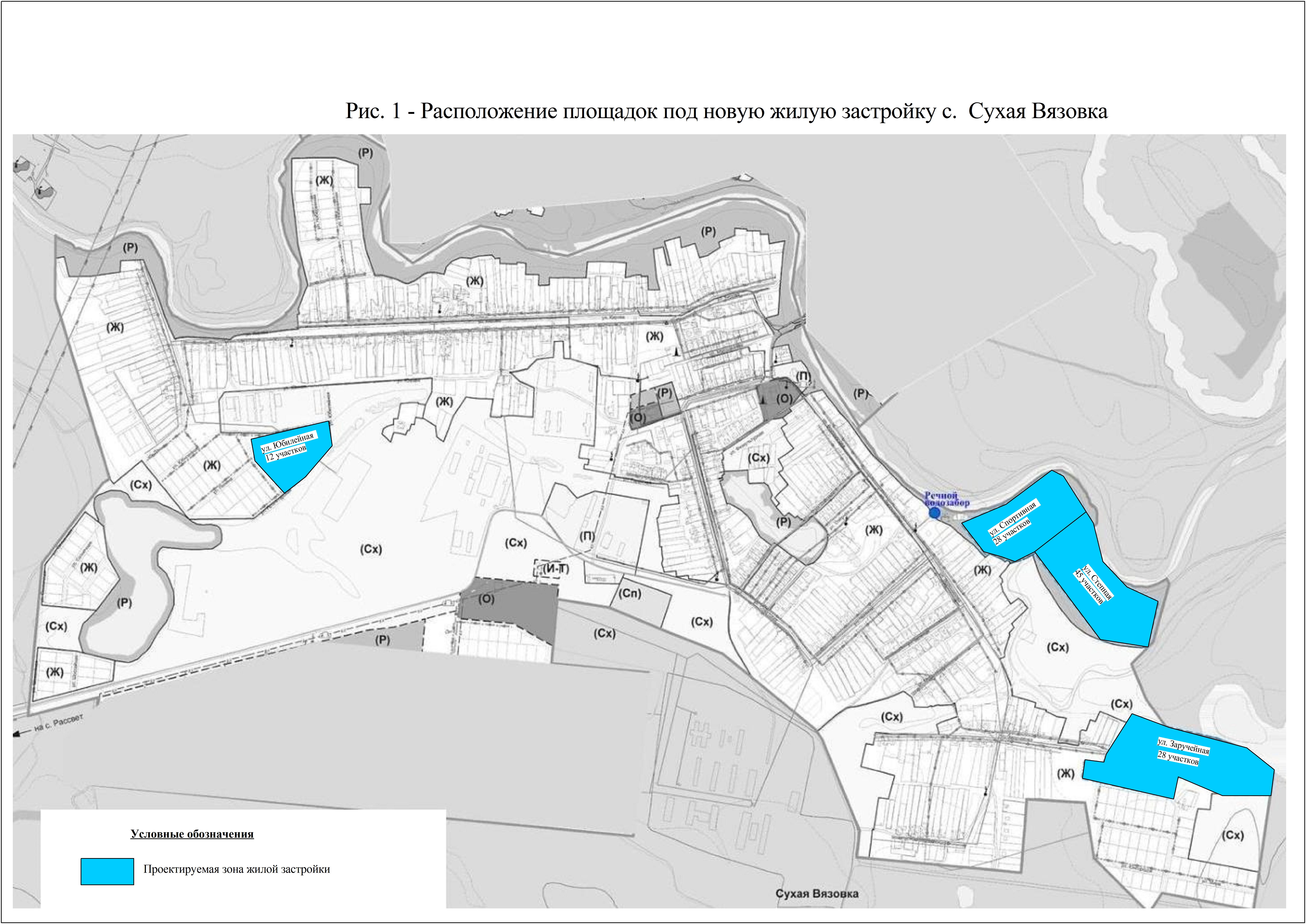 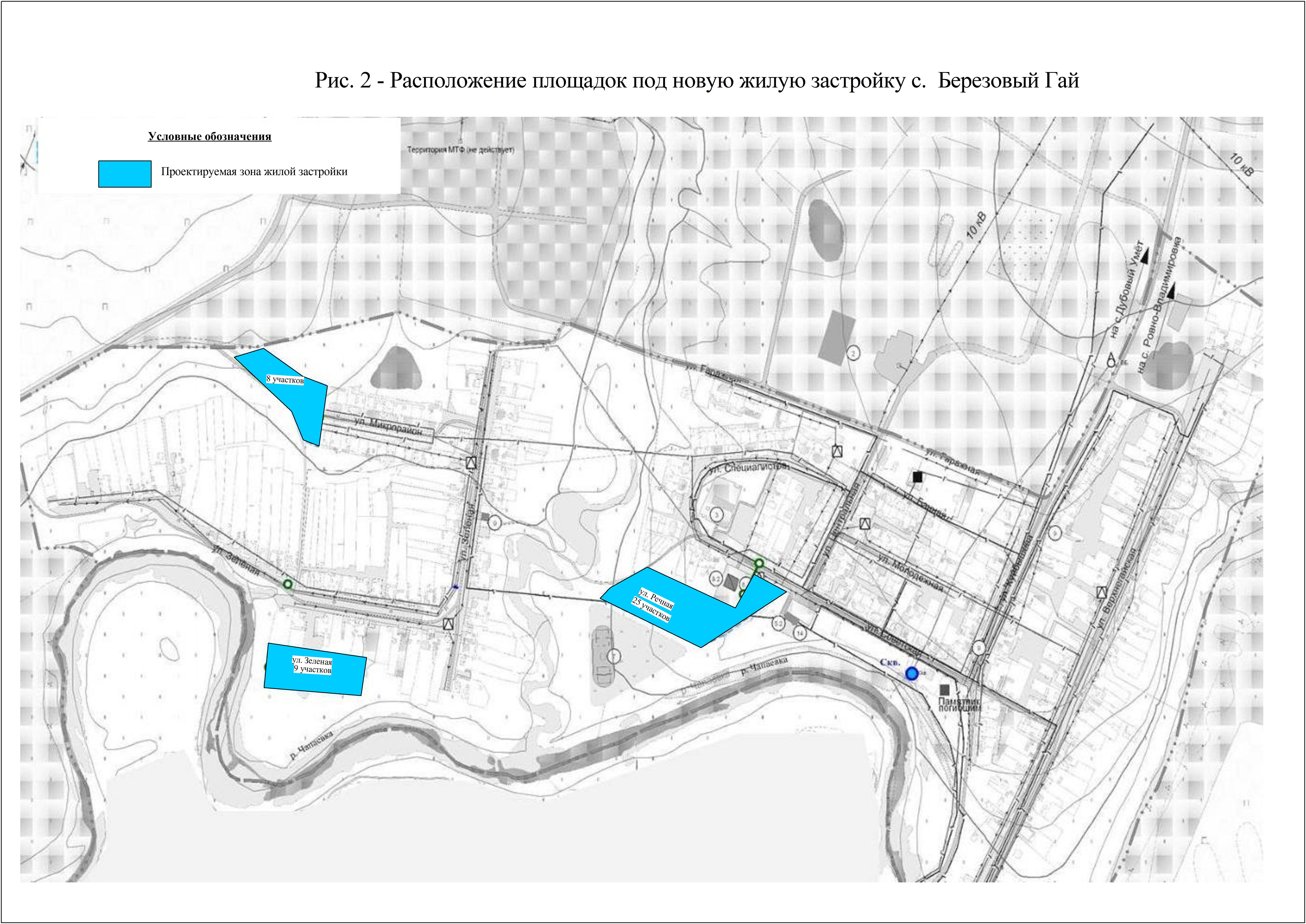 1.4.7. Рекомендации о месте размещения насосных станций, резервуаров,  водонапорных башенНа расчетный срок  строительство водонапорных башен, резервуаров и насосных станций не планируется.1.4.8. Границы планируемых зон размещения объектов централизованных систем холодного водоснабженияВ соответствии со Схемой водоснабжения сельского поселения Сухая Вязовка муниципального  района Волжский  все проектируемые объекты водоснабжения планируются в границах сельского поселения Сухая Вязовка.1.4.9. Карты (схемы) существующего и планируемого размещения объектов централизованных систем горячего водоснабжения, холодного водоснабжения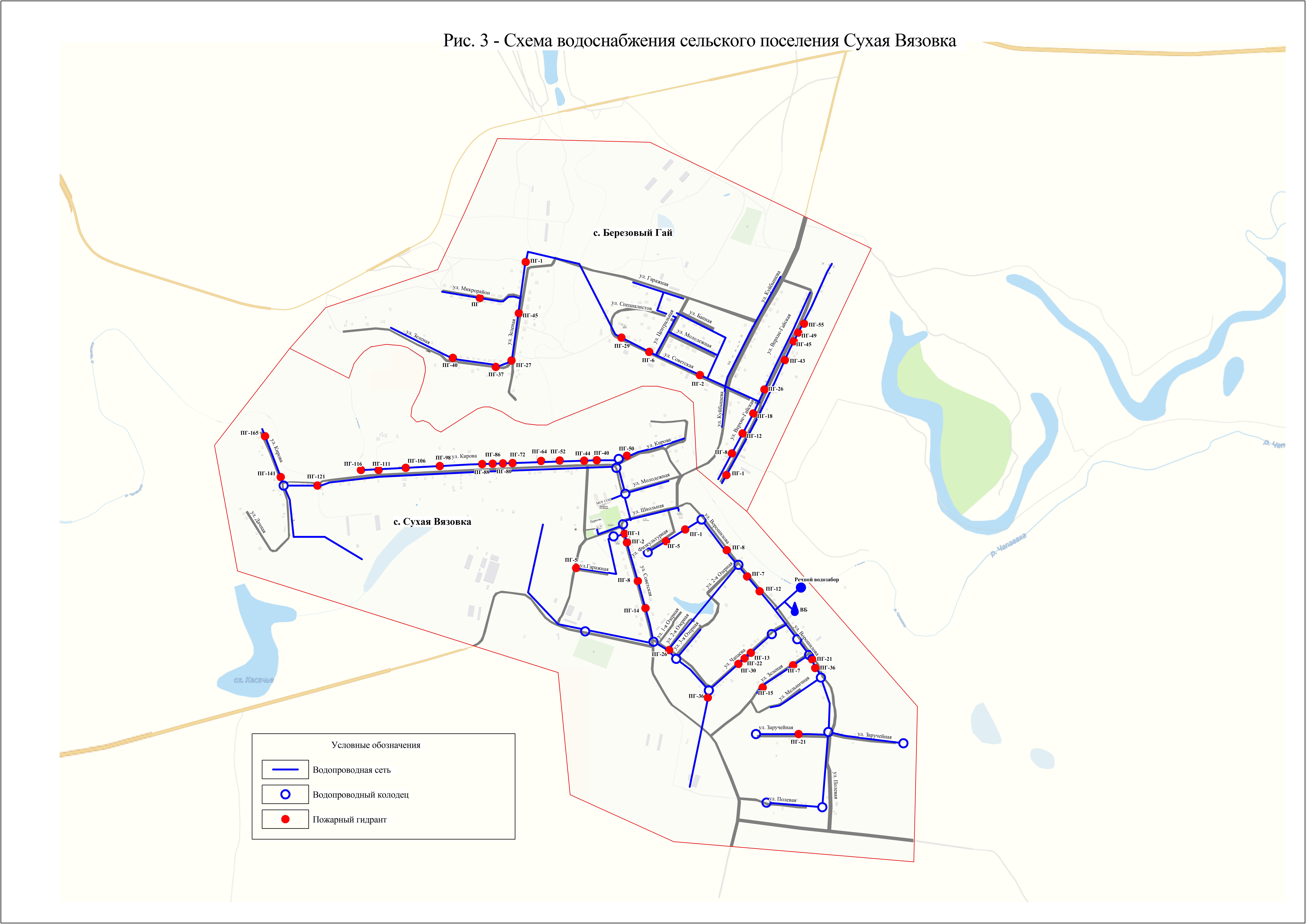 1.5. ЭКОЛОГИЧЕСКИЕ АСПЕКТЫ МЕРОПРИЯТИЙ ПО СТРОИТЕЛЬСТВУ, РЕКОНСТРУКЦИИ И МОДЕРНИЗАЦИИ ОБЪЕКТОВ ЦЕНТРАЛИЗОВАННЫХ СИСТЕМ ВОДОСНАБЖЕНИЯ1.5.1.  Меры по предотвращению  вредного воздействия на водный бассейн предлагаемых к строительству и реконструкции объектов централизованных систем водоснабжения при сбросе (утилизации) промывных водВсе мероприятия, направленные на улучшение качества питьевой воды, могут быть отнесены к мероприятиям по охране окружающей среды и здоровья населения   сельского поселения Сухая Вязовка. Эффект от внедрения данных мероприятий - улучшение здоровья и качества жизни граждан.     С развитием технического процесса ужесточились требования к нормативам воздействия на окружающую среду.     В соответствии с требованиями экологического законодательства предприятие при эксплуатации систем водоснабжения должно переходить на более современные технологические процессы очистки воды, основанные на последних достижениях науки и техники, направленные на снижение негативного воздействия на окружающую среду.     С целью предотвращения неблагоприятного воздействия на водный объект необходимо предусмотреть использование ресурсосберегающей, природоохранной технологии повторного использования промывных вод.     Сооружения повторного использования промывных вод позволят повторно использовать все промывные воды в технологическом процессе. Такая технология позволит повысить экологическую безопасность водного объекта, исключив сброс промывных вод в водный объект, что соответствует требованиям Водного кодекса Российской Федерации.     Кроме того, очистка промывных вод после промывки фильтров позволит предприятию снизить нагрузки на сооружения, затраты на собственные нужды и, тем самым, снизить объем забора воды из поверхностного водоисточника. Соответственно, произойдет уменьшение платы предприятия за водопользование в соответствии с заключенными договорами водопользования.Реализация мероприятий по реконструкции системы повторного водоснабжения позволит также исключить сброс водопроводного осадка в водный объект, что также благоприятно скажется на состоянии водного объекта.1.5.2.  Меры по предотвращению вредного воздействия на окружающую среду при реализации  мероприятий по снабжению и хранению химических реагентов, используемых в водоподготовкеХранение химических реагентов необходимо выполнять в соответствии с  нормами и правилами, а так же рекомендациями производителя.	До недавнего времени хлор являлся основным обеззараживающим агентом, применяемым на станциях водоподготовки. Серьезным недостатком метода обеззараживания воды хлорсодержащими агентами является образование в процессе водоподготовки высокотоксичных хлорорганических соединений. Галогеносодержащие соединения отличаются не только токсичными свойствами, но и способностью накапливаться в тканях организма. Поэтому даже малые концентрации хлорсодержащих веществ будут оказывать негативное воздействие на организм человека, потому что они будут концентрироваться в различных тканях. Изучив научные исследования в области новейших эффективных и безопасных технологий обеззараживания питьевой воды, а также опыт работы других родственных предприятий рекомендуется в дальнейшем прекращение использования жидкого хлора на комплексе водоочистных сооружений. Вместо жидкого хлора предлагается использовать новые эффективные обеззараживающие агенты (гипохлорит натрия). Это позволит не только улучшить качество питьевой воды, практически исключив содержание высокотоксичных хлорорганических соединений в питьевой воде, но и повысить безопасность производства до уровня, отвечающего современным требованиям, за счет исключения из обращения опасного вещества– жидкого хлора.Дезинфицирующие свойства растворов гипохлорита натрия (ГПХН) объясняется наличием в них активного хлора и кислорода.  В водных растворах ГПХН сначала диссоциирует на ионы Nа+ и СlО- , последний из которых может разлагаться с выделением активного кислорода или  хлора. Следовательно, разложение гипохлорита натрия в процессе его хранения является  закономерным процессом. Хранение растворов ГПХН всегда сопровождается выпадением осадка в виде мелких хлопьев.При использовании ГПХН и его хранении необходимо определить его основные характеристики, в частности, содержание активного хлора, а также знать скорость разложения ГПХН.Согласно ГОСТу допускается потеря активного хлора по истечении 10 суток со дня отгрузки не более 30%. первоначального содержания. В то же время при правильной доставке и хранении, падение активного хлора в растворе ГПХН может не превышать  15% в течение месяца.Потребители обязаны знать основные правила транспортирования и хранения гипохлорита натрия.	1. Гипохлорит натрия транспортируется  железнодорожным и автомобильным транспортом в соответствии с правилами перевозок опасных грузов.	2. ГПХН  перевозится в гуммированных железнодорожных цистернах, в контейнерах из стеклопластика или полиэтилена.	3. Крышки люков контейнеров должны быть оборудованы воздушником для сброса выделяющегося в процессе распада кислорода.	4. Цистерны,  контейнера, бочки должны быть заполнены на 90% объема.	5. Наливные люки должны быть уплотнены резиновыми прокладками.	6. Контейнеры и бочки перед заполнением должны быть обязательно промыты, т.к. оставшийся осадок резко снижает концентрацию  активного хлора в растворе, часть из которого расходуется на окисление вещества осадка.	7. Хранить растворы гипохлорита натрия можно только в затемненных или окрашенной темной краской стеклянных бутылях или полиэтиленовых канистрах, бочках.Известно, что ионы металлов являются катализатором процесса разложения ГПХН. Поэтому стальная тара для перевозки и хранения должна быть обязательно гуммирована. Замечено существенное влияние температуры на скорость разложения. При повышении температуры скорость разложения гипохлорита натрия резко увеличивается. Поэтому продукт хранят в закрытых  складских неотапливаемых помещениях.1.6. ОЦЕНКА ОБЪЕМОВ КАПИТАЛЬНЫХ ВЛОЖЕНИЙ В СТРОИТЕЛЬСТВО, РЕКОНСТРУКЦИЮ И МОДЕРНИЗАЦИЮ ОБЪЕКТОВ ЦЕНТРАЛИЗОВАННЫХ СИСТЕМ  ВОДОСНАБЖЕНИЯСтоимость рассчитана на основании Приказа Министерства  строительства и жилищно-коммунального хозяйства РФ №1448/пр от 20.10.2017 г. "Об утверждении укрупненных сметных нормативов"   (НЦС 81-02-14-2017 "Наружные сети водоснабжения  и канализации".	Таблица 181.7. ПЛАНОВЫЕ ЗНАЧЕНИЯ ПОКАЗАТЕЛЕЙ РАЗВИТИЯ ЦЕНТРАЛИЗОВАННЫХ СИСТЕМ ВОДОСНАБЖЕНИЯРеализация описанных выше мероприятий положительно скажется на эксплуатационных показателях системы водоснабжения, в результате чего ожидается улучшение целевых показателей. Плановые показатели развития системы централизованного водоснабжения представлены ниже (Таблица 19):Таблица 191.8. ПЕРЕЧЕНЬ ВЫЯВЛЕННЫХ БЕСХОЗЯЙНЫХ ОБЪЕКТОВ ЦЕНТРАЛИЗОВАННЫХ СИСТЕМ ВОДОСНАБЖЕНИЯВ  сельском поселении Сухая Вязовка бесхозяйные объекты централизованного водоснабжения отсутствуют.2. СХЕМА ВОДООТВЕДЕНИЯ2.1. СУЩЕСТВУЮЩЕЕ ПОЛОЖЕНИЕ В СФЕРЕ ВОДООТВЕДЕНИЯ 2.1.1. Описание структуры системы сбора, очистки и отведения сточных вод на территории  поселения и деление территории поселения на эксплуатационные зоныНа территории сельского поселения Сухая Вязовка отсутствует централизованная бытовая канализация. Сброс сточных вод осуществляется в выгребные ямы или септики.2.1.2. Описание результатов технического обследования централизованной системы водоотведения, включая описание существующих канализационных очистных сооружений, в том числе оценку соответствия применяемой технологической схемы очистки сточных вод требованиям обеспечения нормативов качества очистки сточных вод, определение существующего дефицита (резерва) мощностей сооружений и описание локальных очистных сооружений, создаваемых абонентамиНа территории сельского поселения Сухая Вязовка централизованная канализация отсутствует.2.1.3. Описание технологических зон водоотведения, зон централизованного и нецентрализованного водоотведения (территорий, на которых водоотведение осуществляется с использованием централизованных и нецентрализованных систем водоотведения) и перечень централизованных систем водоотведенияНа всей  территории сельского поселения Сухая Вязовка централизованная канализация отсутствует.2.1.4. Описание технической возможности утилизации осадков сточных вод на очистных сооружениях существующей централизованной системы водоотведенияНа территории сельского поселения Сухая Вязовка канализационные очистные сооружения отсутствуют.2.1.5. Описание состояния и функционирования канализационных коллекторов и сетей, сооружений на них, включая оценку их износа и определение возможности обеспечения отвода и очистки сточных вод на существующих объектах централизованной системы водоотведенияНа территории сельского поселения Сухая Вязовка централизованная канализация отсутствует.2.1.6. Оценка безопасности и надежности объектов централизованной системы водоотведения и их управляемостиНа территории сельского поселения Сухая Вязовка централизованная канализация отсутствует.2.1.7. Оценка воздействия сбросов сточных вод через централизованную систему водоотведения на окружающую средуНа территории сельского поселения Сухая Вязовка централизованная канализация отсутствует.2.1.8. Описание территорий муниципального образования, не охваченных централизованной системой водоотведенияНа территории сельского поселения Сухая Вязовка централизованная канализация отсутствует. На расчетный срок строительство не планируется в связи с отсутствием финансирования.2.1.9. Описание существующих технических и технологических проблем системы водоотведения  поселенияОтсутствие централизованной системы водоотведения у 100% населения.2.1.10. Сведения об отнесении централизованное системы водоотведения  (канализации)  к централизованным системам водоотведения  поселения, включающие перечень и описание централизованных систем водоотведения  (канализации), отнесенных к централизованным  системам водоотведения  поселений, а также  информацию об очистных сооружениях (при их наличии) , на которые  поступают сточные воды, отводимые через указанные централизованные  системы водоотведения (канализации), о мощности очистных сооружений и применяемых на  них  технологиях очистки сточных вод,  среднегодовом объеме принимаемых сточных водНа территории сельского поселения Сухая Вязовка балансы поступления сточных вод в централизованную систему водоотведения отсутствуют.2.2. БАЛАНСЫ СТОЧНЫХ ВОД В СИСТЕМЕ ВОДООТВЕДЕНИЯ2.2.1. Баланс поступления сточных вод в централизованную систему водоотведения и отведения стоков по технологическим зонам водоотведенияНа территории сельского поселения Сухая Вязовка балансы поступления сточных вод в централизованную систему водоотведения отсутствуют.2.2.2. Оценка фактического притока неорганизованного стока (сточных вод, поступающих по поверхности рельефа местности) по технологическим зонам водоотведенияФактический приток неорганизованного стока по технологическим зонам отсутствует.2.2.3. Сведения об оснащенности зданий, строений, сооружений приборами учета принимаемых сточных вод и их применении при осуществлении коммерческих расчетовВ сельском поселении Сухая Вязовка централизованное водоотведение отсутствует.2.2.4. Результаты ретроспективного анализа за последние 10 лет балансов поступления сточных вод в централизованную систему водоотведения по технологическим зонам водоотведения и по поселению, с выделением зон дефицитов и резервов производственных мощностейУчет сточных вод отсутствует.2.2.5. Прогнозные балансы поступления сточных вод в централизованную систему водоотведения  и отведения стоков по технологическим зонам водоотведения на срок не менее 10 лет с учетом различных сценариев развития поселенияТаблица 202.3. ПРОГНОЗ ОБЪЕМА СТОЧНЫХ ВОД2.3.1. Сведения о фактическом и ожидаемом поступлении сточных вод в централизованную систему водоотведенияТаблица 21 – Сведения о фактическом и ожидаемом поступлении сточных вод в централизованную систему водоотведения2.3.2. Описание структуры централизованной системы водоотведения (эксплуатационные и технологические зоны)В сельском поселении Сухая Вязовка централизованное водоотведение отсутствует.2.3.3. Расчет требуемой мощности очистных сооружений исходя из данных о расчетном расходе сточных вод, дефицита (резерва) мощностей по  технологическим зонам водоотведения с разбивкой по годамНа расчетный срок строительство централизованного водоотведения не планируется.  В связи с этим, расчет требуемой мощности очистного сооружения не рассчитывается.2.3.4. Результаты анализа гидравлических режимов и режимов работы элементов централизованной системы водоотведенияВ сельском поселении Сухая Вязовка централизованное водоотведение отсутствует.2.3.5. Анализ резервов производственных мощностей очистных сооружений системы водоотведения и возможности расширения зоны их действияВ сельском поселении Сухая Вязовка централизованное водоотведение отсутствует.2.4. ПРЕДЛОЖЕНИЯ ПО СТРОИТЕЛЬСТВУ, РЕКОНСТРУКЦИИ И МОДЕРНИЗАЦИИ (ТЕХНИЧЕСКОМУ ПЕРЕВООРУЖЕНИЮ) ОБЪЕКТОВ ЦЕНТРАЛИЗОВАННОЙ СИСТЕМЫ ВОДООТВЕДЕНИЯ2.4.1. Основные направления, принципы, задачи и плановые значения  показателей развития централизованной системы водоотведенияОсновные направления развития централизованной системы водоотведения связаны с реализацией государственной политики в сфере водоотведения, направленной на обеспечение охраны здоровья населения и улучшения качества жизни населения путем обеспечения бесперебойного и качественного водоотведения, снижение негативного воздействия на водные объекты путем повышения качества очистки сточных вод, обеспечение доступности услуг водоотведения для абонентов за счет развития централизованной системы водоотведения.Принципами развития централизованной системы водоотведения являются:  - постоянное улучшение качества предоставления услуг водоотведения потребителям (абонентам);  - удовлетворение потребности в обеспечении услугой водоотведения новых объектов капитального строительства;  - постоянное совершенствование системы водоотведения путем планирования, реализации, проверки и корректировки технических решений и мероприятий. В соответствии с постановлением Правительства РФ от 05.09.2013 №782 «О схемах водоснабжения и водоотведения» (вместе с «Правилами разработки и утверждения схем водоснабжения и водоотведения», «Требованиями к содержанию схем водоснабжения и водоотведения») к целевым показателям развития централизованных систем водоотведения относятся:  - показатели надежности и бесперебойности водоотведения; - показатели качества обслуживания абонентов; - показатели качества очистки сточных вод; - показатели эффективности использования ресурсов при транспортировке сточных вод; - соотношение цены реализации мероприятий инвестиционной программы и их эффективности - улучшение качества очистки сточных вод;- иные показатели, установленные федеральным органом исполнительной власти, осуществляющим функции по выработке государственной политики и нормативно-правовому регулированию в сфере жилищно-коммунального хозяйства.2.4.2. Перечень основных мероприятий по реализации схем водоотведения с разбивкой по годам, включая технические обоснования этих мероприятий	На расчетный срок в сельском поселении Сухая Вязовка мероприятия в сфере водоотведения отсутствуют.2.4.3. Технические обоснования основных мероприятий по реализации схем водоотведенияТехнические обоснования основных мероприятий отсутствуют, в связи с тем, что не планируются развитие централизованного водоснабжения.   2.4.4. Сведения о вновь строящихся, реконструируемых и предлагаемых к выводу из эксплуатации объектах централизованной системы водоотведенияСведения об объектах, планируемых к новому строительству:	В сельском поселении Сухая Вязовка не планируется строительство системы водоотведения.Сведения об объектах, планируемых к реконструкции.	Реконструируемые объекты отсутствуют.Сведения об объектах, планируемых к выводу из эксплуатации.Объекты, планируемые к выводу из эксплуатации, отсутствуют.2.4.5. Сведения о развитии систем диспетчеризации, телемеханизации и об автоматизированных системах управления режимами водоотведения на объектах организаций, осуществляющих водоотведениеВ сельском поселении Сухая Вязовка отсутствуют системы диспетчеризации, телемеханизации и автоматизированные системы управления режимами водоотведения.2.4.6. Описание вариантов маршрутов прохождения трубопроводов (трасс) по территории поселения, расположения намечаемых площадок под строительство сооружений водоотведения и их обоснованиеНа расчетный срок строительство централизованного водоотведения не планируется.2.4.7. Границы и характеристики охранных зон сетей и сооружений централизованной системы водоотведенияЛюбая канализация централизованного или автономного типа является объектом, представляющим повышенную опасность, поскольку при аварийной ситуации загрязненные сточные воды способны нанести существенный вред окружающей среде и имеющимся источникам водоснабжения. Чтобы не допустить подобных негативных последствий, вокруг водоотводящих трасс организовывается охранная зона канализации. Основные нормативные требования к размеру охранных зон прописаны в следующих нормативных документах – СП- 31.13333.2012 «Канализация, наружные сети и сооружения», СНиП 2.05.06 – 84 «Магистральные трубопроводы. Строительные нормы и правила».В этих документах отмечаются общие нормативы, что же касается более конкретных цифр, то они устанавливаются индивидуально в каждом регионе местными органами представительской власти или определяются проектом водоотведения на территории сельского поселения Сухая Вязовка.Охранная зона канализации. Основные нормы:- для обычных условий охранная зона канализации напорного и самотечного типов составляет по 5 метров в каждую сторону. Причем, точкой отсчета считается боковой край стенки трубопровода;- для особых условий, с пониженной среднегодовой температурой, высокой сейсмоопасностью или переувлажненным грунтом, охранная зона канализации может увеличиваться вдвое и достигать 10 метров;- охранная зона канализации на территории у водоемов и подземных источников расширена до 250 метров – от уреза воды рек, 100 метров – от берега озера и 50 метров - от подземных источников;- нормативные требования к взаимному расположению канализационного трубопровода и водоснабжающих трасс сводятся к следующему расстоянию: 10 метров для водопроводных труб сечением до 1000 мм, 20 метров для труб большего диаметра и 50 метров – если трубопровод прокладывается в переувлажненном грунте.Рекомендуется обратить особое внимание на требования нормативных документов, касающиеся охранной зоны канализации и при обустройстве системы водоотведения на такой территории относить трубопровод с запасом на 10% и даже больше.2.4.8. Границы планируемых зон размещения объектов централизованной системы водоотведенияЦентрализованная система водоотведения в сельском поселении Сухая Вязовка отсутствует.2.5. ЭКОЛОГИЧЕСКИЕ АСПЕКТЫ МЕРОПРИЯТИЙ ПО СТРОИТЕЛЬСТВУ И РЕКОНСТРУКЦИИ ОБЪЕКТОВ ЦЕНТРАЛИЗОВАННОЙ СИСТЕМЫ ВОДООТВЕДЕНИЯ2.5.1. Сведения о мероприятиях, содержащихся в планах по снижению сбросов загрязняющих веществ, иных веществ и микроорганизмов в поверхностные водные объекты, подземные водные объекты и на водозаборные площадиСведения о мероприятиях, содержащихся в планах по снижению сбросов загрязняющих веществ в поверхностные водные объекты и на водозаборные площадки отсутствуют.2.5.2. Сведения о применении методов, безопасных для окружающей среды, при утилизации осадков сточных водЗагрязнение рек усугубляется отсутствием дождевой канализации и очистных сооружений, способствующем смыву поверхностными стоками грязи и мусора.Согласно Постановлению Правительства РФ №1404 от 23.11.96 г. вдоль водотоков устанавливаются водоохранные зоны и прибрежные защитные полосы, на которых устанавливается специальный режим хозяйственной деятельности.Прибрежные защитные полосы должны быть заняты древесно-кустарниковой растительностью.Территория зоны первого пояса санитарной охраны должна быть спланирована для отвода поверхностного стока за ее пределы, озеленена, огорожена, обеспечена охраной, дорожки к сооружениям должны иметь твердое покрытие.Предусмотрены следующие мероприятия по охране водной среды:- вынос временных гаражей из прибрежной зоны;-организация водоохранных зон и прибрежных защитных полос;-предотвращение заиливания и заболачивания прибрежных территорий;Организация контроля уровня загрязнения  поверхностных и грунтовых вод.Все эти мероприятия должны значительно улучшить состояние водных ресурсов сельского  поселения Сухая Вязовка.При сбросе очищенных сточных вод в поверхностные водоемы следует руководствоваться «Правилами охраны водоемов от загрязнения сточными водами», а также требованиями СанПиН 4630-88 «Охраны поверхностных вод от загрязнения».Когда фоновая концентрация загрязнений в водоеме ниже предельно допустимых концентраций (ПДК) в речной воде при согласовании с органами природоохраны можно предусматривать очистку сточных вод до концентрации загрязнений более ПДК за счет их смешения с водой водоема. Если фоновая концентрация более ПДК, требуется доведение концентрации загрязнений в очищенной воде до ПДК.Системы автономной канализации с отведением сточных вод в грунт может применяться в песчаных, супесчаных и легких суглинистых грунтах с коэффициентом фильтрации не менее 0,10 м/сут и уровнем грунтовых вод не менее 1,0 м от планировочной отметки земли.Расстояние от участка, используемого для отведения сточных вод в грунт до шахтных или трубчатых колодцев, используемых для питьевого водоснабжения, определяется наличием участков фильтрующих грунтов между водоносным горизонтом и пластами грунта, поглощающие сточные воды.Накопители сточных вод (выгреба) целесообразно проектировать в виде колодцев с возможно более высоким подводом сточных вод для увеличения используемого объема накопителя; глубина заложения днища накопителя от поверхности земли не должна превышать 3 м для возможности забора стоков ассенизационной машиной.2.6. ОЦЕНКА ПОТРЕБНОСТИ В КАПИТАЛЬНЫХ ВЛОЖЕНИЯХ В СТРОИТЕЛЬСТВО, РЕКОНСТРУКЦИЮ И МОДЕРНИЗАЦИЮ ОБЪЕКТОВ ЦЕНТРАЛИЗОВАННОЙ СИСТЕМЫ ВОДООТВЕДЕНИЯВ сельском поселении Сухая Вязовка строительство объектов централизованной системы водоотведения не планируется.2.7.  ПЛАНОВЫЕ ЗНАЧЕНИЯ ПОКАЗАТЕЛЕЙ  РАЗВИТИЯ ЦЕНТРАЛИЗОВАННЫХ СИСТЕМ  ВОДООТВЕДЕНИЯРеализация описанных выше мероприятий положительно скажется на эксплуатационных показателях системы водоотведения, в результате чего ожидается улучшение целевых показателей. Плановые показатели развития системы централизованного водоотведения представлены ниже (Таблица 22):Таблица 222.8. ПЕРЕЧЕНЬ ВЫЯВЛЕННЫХ БЕСХОЗЯЙНЫХ ОБЪЕКТОВ ЦЕНТРАЛИЗОВАННОЙ СИСТЕМЫ ВОДООТВЕДЕНИЯ (В СЛУЧАЕ ИХ ВЫЯВЛЕНИЯ) И ПЕРЕЧЕНЬ ОРГАНИЗАЦИЙ, УПОЛНОМОЧЕННЫХ НА ИХ ЭКСПЛУАТАЦИЮНа территории сельского поселения Сухая Вязовка  бесхозяйные системы централизованного водоотведения отсутствуют.Введение6Паспорт схемы81.Водоснабжение111.1.Технико-экономическое состояние централизованных систем водоснабжения111.1.1. Описание системы и структуры водоснабжения поселения  и  деление территории на эксплуатационные зоны111.1.2.  Описание территорий поселения, не охваченных централизованными системами водоснабжения121.1.3.Описание технологических зон водоснабжения, зон централизованного и нецентрализованного водоснабжения и перечень централизованных систем водоснабжения121.1.4. Описание результатов технического обследования централизованныхсистем водоснабжения121.1.5. Описание существующих технических и технологических решений по предотвращению замерзания воды применительно к территории распространения вечномерзлых грунтов171.1.6. Перечень лиц, владеющих на праве собственности или другом законном основании объектами централизованной  системой водоснабжения, с  указанием принадлежащих этим лицам таких объектов171.2. Направления развития централизованных систем водоснабжения171.2.1. Основные направления, принципы, задачи и плановые значения показателей развития централизованных систем водоснабжения171.2.2. Различные сценарии развития централизованных систем водоснабжения в зависимости от различных сценариев развития поселения181.3. Баланс водоснабжения и потребления горячей, питьевой, технической воды191.3.1. Общий баланс подачи и реализации воды, включая анализ и оценку структурных составляющих потерь горячей, питьевой, технической воды при её производстве и транспортировке191.3.2. Территориальный баланс подачи  горячей, питьевой, технической  воды по технологическим зонам водоснабжения (годовой и в сутки максимального потребления)201.3.3. Структурный баланс реализации горячей, питьевой, технической воды по группам абонентов, с разбивкой на хозяйственно-питьевые нужды населения, производственные нужды юридических лиц и другие нужды поселения201.3.4. Сведения о фактическом потреблении населением горячей, питьевой, технической  воды исходя из статистических и расчетных данных и сведений о действующих нормативах потребления коммунальных услуг201.3.5. Описание существующей системы коммерческого учета горячей, питьевой технической  воды и планов по установке приборов учета211.3.6. Анализ резервов и дефицитов производственных мощностей системы водоснабжения поселения211.3.7. Прогнозные балансы потребления горячей, питьевой технической  воды на срок не менее 10 лет с учетом различных сценариев развития поселения, рассчитанные на основании расхода горячей, питьевой, технической воды в соответствии  со СНиП 2.04.02-84 и СНиП 2.04.01-85, а также  исходя из текущего объема  потребления воды населением  и его динамики с учетом перспективы  развития и изменения состава и структуры застройки221.3.8.  Описание централизованной системы горячего водоснабжения с использованием закрытых систем горячего водоснабжения, отражающее технологические особенности указанной системы251.3.9. Сведения о фактическом и ожидаемом потреблении горячей, питьевой, технической воды (годовое, среднесуточное, максимальное суточное)251.3.10. Описание территориальной структуры потребления горячей, питьевой, технической воды, которую следует определять по отчетам организаций, осуществляющих водоснабжение, с разбивкой по технологическим зонам251.3.11. Прогноз распределения расходов воды  на водоснабжение по типам абонентов, в том числе на водоснабжение жилых зданий, объектов общественно-делового назначения, промышленных объектов, исходя из фактических расходов горячей, питьевой, технической воды с учетом данных о перспективном потреблении горячей, питьевой, технической воды абонентами261.3.12. Сведения о фактических и планируемых потерях горячей, питьевой, технической воды при её транспортировке (годовые, среднесуточные значения)291.3.13.  Перспективные балансы водоснабжения (общий - баланс подачи и реализации горячей, питьевой, технической воды, территориальный - баланс подачи горячей, питьевой, технической воды по технологическим зонам водоснабжения, структурный - баланс реализации горячей, питьевой, технической воды по группам абонентов)291.3.14. Расчет  требуемой мощности водозаборных и очистных сооружений исходя из данных о перспективном потреблении горячей питьевой, технической воды и величины потерь горячей, питьевой, технической воды при ее транспортировке с указанием требуемых объемов подачи и потребления горячей, питьевой, технической воды, дефицита (резерва) мощностей по технологическим зонам с разбивкой по годам.311.3.15. Наименование организации, которая наделена статусом гарантирующей организации331.4. Предложения по строительству, реконструкции и модернизации объектов централизованных  систем водоснабжения331.4.1. Перечень основных мероприятий по реализации схем водоснабжения с разбивкой по годам331.4.2. Технические обоснования основных мероприятий по реализации схем водоснабжения, в том числе гидрогеологические характеристики потенциальных источников водоснабжения, санитарные характеристики источников водоснабжения, а также возможное изменение указанных характеристик в результате реализации мероприятий, предусмотренных  схемой водоснабжения351.4.3. Сведения о вновь строящихся, реконструируемых и предлагаемых к выводу из эксплуатации объектах  системы водоснабжения351.4.4. Сведения о развитии систем диспетчеризации, телемеханизации и систем управления режимами водоснабжения  на объектах организации, осуществляющих водоснабжение361.4.5. Сведения об оснащенности зданий, строений, сооружений приборами учета воды  и их применении при осуществлении расчетов за потребленную воду361.4.6. Описание вариантов маршрутов прохождения трубопроводов (трасс) по территории поселения и их обоснование371.4.7. Рекомендации о месте размещения насосных станций, резервуаров, водонапорных башен401.4.8. Границы планируемых зон размещения объектов централизованных систем горячего водоснабжения, холодного водоснабжения401.4.9. Карты (схемы) существующего и планируемого размещения объектов централизованных систем горячего  водоснабжения, холодного водоснабжения401.5. Экологические аспекты мероприятий по строительству, реконструкции и модернизации объектов централизованных систем водоснабжения421.5.1.  Меры по предотвращению  вредного воздействия на водный бассейн предлагаемых к строительству и реконструкции объектов централизованных систем водоснабжения при сбросе промывных вод421.5.2.  Меры по предотвращению вредного воздействия на окружающую среду при реализации  мероприятий по снабжению и хранению химических реагентов, используемых в водоподготовке421.6.  Оценка объемов капитальных вложений в строительство, реконструкцию и модернизацию объектов централизованных систем водоснабжения441.7.  Плановые показатели развития централизованных систем водоснабжения471.8. Перечень выявленных бесхозяйных объектов централизованных систем водоснабжения492. Водоотведение502.1. Существующее положение в сфере водоотведения поселения502.1.1. Описание структуры системы сбора, очистки и отведения сточных вод на территории поселения и деление территории поселения  на эксплуатационные зоны502.1.2. Описание результатов технического обследования централизованной системы водоотведения, включая описание существующих канализационных очистных сооружений, в том числе оценку соответствия применяемой технологической схемы очистки сточных вод требованиям обеспечения нормативов качества очистки сточных вод, определение существующего дефицита (резерва) мощностей сооружений и описание локальных очистных сооружений, создаваемых абонентами502.1.3. Описание технологических зон водоотведения, зон централизованного и нецентрализованного водоотведения (территорий, на которых водоотведение осуществляется с использованием централизованных и нецентрализованных систем водоотведения)  и перечень централизованных систем водоотведения502.1.4. Описание технической возможности утилизации осадков сточных вод на очистных сооружениях существующей централизованной системы водоотведения502.1.5. Описание состояния и функционирование канализационных коллекторов и сетей, сооружений на них, включая оценку их износа и определение возможности обеспечения отвода и очистки сточных вод на существующих объектах централизованной системы водоотведения502.1.6. Оценка безопасности и надежности  объектов централизованной системы водоотведения и их управляемости502.1.7. Оценка воздействия сбросов сточных вод через централизованную систему водоотведения на окружающую среду512.1.8. Описание территорий муниципального образования, не охваченных централизованной системой водоотведения512.1.9. Описание существующих технических и технологических  проблем системы водоотведения поселения512.1.10. Сведения об отнесении централизованное системы водоотведения  (канализации)  к централизованным системам водоотведения  поселения, включающие перечень и описание централизованных систем водоотведения  (канализации), отнесенных к централизованным  системам водоотведения  поселений, а также  информацию об очистных сооружениях (при их наличии) , на которые  поступают сточные воды, отводимые через указанные централизованные  системы водоотведения (канализации), о мощности очистных сооружений и применяемых на  них  технологиях очистки сточных вод,  среднегодовом объеме принимаемых сточных вод512.2. Балансы сточных вод в системе водоотведения512.2.1.  Баланс поступления сточных вод в централизованную систему водоотведения и отведение стоков по технологическим зонам водоотведения512.2.2.  Оценка фактического притока неорганизованного стока (сточных вод, поступающих по поверхности рельефа местности) по технологическим зонам водоотведения512.2.3. Сведения об оснащенности зданий, строений и сооружений приборами учета принимаемых сточных вод и их применение при осуществлении коммерческих расчетов522.2.4. Результаты ретроспективного анализа  за последние 10 лет балансов поступления сточных вод в централизованную систему водоотведения по технологическим зонам водоотведения и по поселениям с выделением зон дефицитов и резервов  производственных мощностей522.2.5. Прогнозные балансы поступления сточных вод в централизованную систему водоотведения  и отведения стоков по технологическим зонам водоотведения на срок не менее 10 лет с учетом различных сценариев развития поселения522.3. Прогноз объема сточных вод522.3.1. Сведения о фактическом и ожидаемом поступлении сточных вод в   централизованную систему водоотведения522.3.2.  Описание структуры централизованной системы водоотведения (эксплуатационные и технологические зоны)522.3.3. Расчет требуемой мощности очистных сооружений исходя из данных о расчетном расходе сточных вод, дефицита (резерва) мощностей по технологическим зонам сооружений водоотведения с разбивкой по годам522.3.4. Результаты анализа гидравлических режимов  и режимов работы элементов централизованной системы водоотведения532.3.5. Анализ резервов производственных мощностей очистных сооружений системы водоотведения и возможности расширения зоны их действия532.4. Предложения по строительству, реконструкции и модернизации (техническому перевооружению) объектов централизованной системы водоотведения532.4.1. Основные направления, принципы, задачи и плановые значения  показателей развития централизованной системы водоотведения532.4.2. Перечень основных мероприятий по реализации схем водоотведения с разбивкой по годам, включая технические обоснования этих мероприятий542.4.3. Технические обоснования основных мероприятий по реализации схем водоотведения542.4.4. Сведения о вновь строящихся, реконструируемых и предлагаемых к выводу из эксплуатации объектах  централизованной системы водоотведения542.4.5.  Сведения о развитии  систем диспетчеризации, телемеханизации и об автоматизированных системах управления режимами водоотведения на объектах организаций, осуществляющих водоотведение542.4.6. Описание вариантов маршрутов прохождения трубопроводов (трасс) по территории поселения,  расположения  намечаемых площадок под строительство сооружений водоотведения и их обоснование542.4.7. Границы и характеристики  охранных зон сетей и сооружений централизованной системы водоотведения552.4.8. Границы планируемых зон размещения объектов централизованной системы водоотведения552.5. Экологические аспекты мероприятий по строительству и реконструкции объектов централизованной системы водоотведения562.5.1. Сведения о мероприятиях, содержащихся в планах по снижению сбросов загрязняющих веществ в поверхностные водные объекты,  подземные водные объекты и на водозаборные площади562.5.2. Сведения о применении методов, безопасных для окружающей среды, при утилизации осадков сточных вод562.6. Оценка потребности в капитальных вложениях  в строительство, реконструкции и модернизацию объектов  централизованной системы водоотведения572.7. Плановые значения  показателей развития централизованных систем водоотведения582.8. Перечень выявленных бесхозяйных объектов централизованной системы водоотведения (в случае их выявления) и перечень организаций, уполномоченных на их эксплуатацию59Наименование водозабораДебит, м3/часМарка насоса, м3/часГлубина, мГод постройкиВодозаборная скважина, с.Березовый Гай, ул.Специалистов, 15 ---1994Водозаборная скважина, с.Березовый Гай, ул.Верхне-Гайская, 214,00ЭЦВ 4-2,5-40452004Водозаборная скважина, с.Березовый Гай, ул.Куйбышева, 17а3,6-57,482007Водозаборная скважина, с.Березовый Гай, ул.Гаражная, 52,5-60,02008Водозаборная скважина, с.Березовый Гай, ул.СоветскаяНе эксплуатируетсяНе эксплуатируетсяНе эксплуатируетсяНе эксплуатируетсяВодозаборная скважина, с.Березовый Гай, ул.Молодежная д.34-50,02007Водозаборная скважина, с.Березовый Гай, ул.Верхне-Гайская 484,00ЭЦВ 4-2,5-40452004Водозаборная скважина, с.Березовый Гай, ул.Зеленая 553,5Насос Водомет 60х52452013Водозаборная скважина, с.Березовый Гай, ул.Зеленая Не эксплуатируетсяНе эксплуатируетсяНе эксплуатируетсяНе эксплуатируетсяВодозаборная скважина, с.Березовый Гай, ул.Банная 13,6-452013Водозаборная скважина, с.Сухая Вязовка, ул.Ворошилова, 26аНе эксплуатируетсяНе эксплуатируетсяНе эксплуатируетсяНе эксплуатируетсяНаименование водозабораНасосПроизв-ть, м3/часРежим работы, чРасход эл. энергии Вт/ч (год)Водозаборная скважина, с.Березовый Гай, ул.Специалистов, 15 --2426Водозаборная скважина, с.Березовый Гай, ул. Верхне-Гайская, 21ЭЦВ 4-2,5-404,0024671Водозаборная скважина, с.Березовый Гай, ул.Куйбышева, 17а-3,624287Водозаборная скважина, с.Березовый Гай, ул.Гаражная, 5-2,52443Водозаборная скважина, с.Березовый Гай, ул.СоветскаяНе эксплуатируетсяНе эксплуатируетсяНе эксплуатируетсяНе эксплуатируетсяВодозаборная скважина, с.Березовый Гай, ул.Молодежная д.3-42437Водозаборная скважина, с.Березовый Гай, ул. Верхне-Гайская 48ЭЦВ 4-2,5-404,0024671Водозаборная скважина, с.Березовый Гай, ул.Зеленая 55Насос Водомет 60х523,52442Водозаборная скважина, с.Березовый Гай, ул.Зеленая Не эксплуатируетсяНе эксплуатируетсяНе эксплуатируетсяНе эксплуатируетсяВодозаборная скважина, с.Березовый Гай, ул.Банная 1-3,62464Водозаборная скважина, с. Сухая Вязовка, ул.Ворошилова, 26аНе эксплуатируетсяНе эксплуатируетсяНе эксплуатируетсяНе эксплуатируется№ппНаименованиеМатериал трубДиаметрммПротяженность,мГод строительства1234561водопроводная сеть с. Сухая ВязовкаПВХ11012277,7-1водопроводная сеть с. Сухая ВязовкаПВХ80155,0-1водопроводная сеть с. Сухая ВязовкаПВХ2001298,0-1водопроводная сеть с. Сухая ВязовкаПВХ1502495,0-1водопроводная сеть с. Сухая Вязовкачугун1102681,6-1водопроводная сеть с. Сухая Вязовкаасбестоцемент1101159,7-Итого:20 067,02водопроводная сеть с. Березовый ГайПВХ1106376,4-2водопроводная сеть с. Березовый ГайПВХ32234,6-2водопроводная сеть с. Березовый Гайсталь1501351,25-2водопроводная сеть с. Березовый Гайсталь110965,9-Итого:8928,15Всего:28995,15Наименование показателейЕд. изм.Объем, м3Подано  воды в сетьтыс. куб. м.34 859,0Собственные нуждытыс. куб. м.0,0Реализация услуг, в т.ч.тыс. куб. м.32310,0- населениетыс. куб. м.29180,0- бюджетные организациитыс. куб. м.3130,0- прочие потребителитыс. куб. м.0,0Потеритыс. куб. м.2549,0Наименование населенного пунктаГодовое потребление, тыс. м3/годСреднесуточное, тыс. м3/сутМакс. суточное K=1,2, тыс. м3/сутс. Сухая Вязовка17,9890,0490,059с. Березовый Гай14,3210,0390,047НаименованиеСуществующее (фактическое) водопотребление, м3/годПитьевая водаПитьевая водаХозяйственно-бытовые нужды29180,0Собственные нужды0,0Образовательные учреждения  (школа)526,0Образовательные учреждения  (детский сад)296,0Учреждения административные2308,0Учреждения культурно-бытового обслуживания2308,0Медицинские учреждения2308,0Неучтенные расходы и потери в сетях при транспортировке2549,0N п/пПоказательс. Сухая Вязовкас. Сухая Вязовкас. Сухая Вязовкас. Березовый Гайс. Березовый Гайс. Березовый ГайN п/пПоказательл/сутки на человекал/сутки на человекам3/месяц на человекал/сутки на человека,м3/месяц на человекам3/месяц на человека1Удельное водопотребление технической воды 55,055,01,6453,21,61,6Наименование населенного пунктаПерспективное потребление воды (м3/год)Существующая мощность водозабора (м3/год)Резерв (+)/дефицит (-)I вариантI вариантI вариантI вариантс. Сухая Вязовка70,878--с. Березовый Гай70,878--II вариантII вариантII вариантII вариантс. Сухая Вязовка127,182--с. Березовый Гай127,182--№ п/пПоказатели2020 год (базовый год)Объем  воды, тыс. м3Объем  воды, тыс. м3Объем  воды, тыс. м3Объем  воды, тыс. м3Объем  воды, тыс. м3Объем  воды, тыс. м3Объем  воды, тыс. м3Объем  воды, тыс. м3Объем  воды, тыс. м3Объем  воды, тыс. м3Объем  воды, тыс. м3Объем  воды, тыс. м3Объем  воды, тыс. м3Объем  воды, тыс. м3№ п/пПоказатели2020 год (базовый год)20212022202320242024202520262027202820292030203120322033с. Сухая Вязовка с. Сухая Вязовка с. Сухая Вязовка с. Сухая Вязовка с. Сухая Вязовка с. Сухая Вязовка с. Сухая Вязовка с. Сухая Вязовка с. Сухая Вязовка с. Сухая Вязовка с. Сухая Вязовка с. Сухая Вязовка с. Сухая Вязовка с. Сухая Вязовка с. Сухая Вязовка с. Сухая Вязовка с. Сухая Вязовка 1Объем поданной  воды17,98920,422,9325,4525,4527,9830,533,0335,5538,0940,6143,1445,6648,1953,242Пропущено через очистные сооружения0,00,00,00,00,00,00,00,00,00,00,00,00,00,00,03Объем отпуска в сеть17,98920,422,9325,4525,4527,9830,533,0335,5538,0940,6143,1445,6648,1953,244Объем потерь воды1,421,491,681,861,862,052,232,422,62,792,973,163,343,533,94.1Уровень потерь к объему воды, отпущенной в сеть, %7,37,37,37,37,37,37,37,37,37,37,37,37,37,37,35Объем реализации воды всего16,56918,9121,2523,5923,5925,9328,2730,6132,9535,337,6439,9842,3244,6649,344с. Березовый Гай с. Березовый Гай с. Березовый Гай с. Березовый Гай с. Березовый Гай с. Березовый Гай с. Березовый Гай с. Березовый Гай с. Березовый Гай с. Березовый Гай с. Березовый Гай с. Березовый Гай с. Березовый Гай с. Березовый Гай с. Березовый Гай с. Березовый Гай с. Березовый Гай 1Объем поданной  воды14,32115,77617,3218,8618,8620,421,9523,4925,0326,5628,1129,6531,1932,7435,822Пропущено через очистные сооружения0,00,00,00,00,00,00,00,00,00,00,00,00,00,00,03Объем отпуска в сеть14,32115,77617,3218,8618,8620,421,9523,4925,0326,5628,1129,6531,1932,7435,824Объем потерь воды1,1291,1551,2681,3811,3811,4941,6071,721,831,942,062,172,282,42,624.1Уровень потерь к объему воды, отпущенной в сеть, %7,37,37,37,37,37,37,37,37,37,37,37,37,37,37,35Объем реализации воды всего13,19214,62116,0517,47917,47918,9120,3421,7723,224,6226,0527,4828,9130,3433,2№ п/пПоказатели2020 год (базовый год)Объем  воды, тыс. м3Объем  воды, тыс. м3Объем  воды, тыс. м3Объем  воды, тыс. м3Объем  воды, тыс. м3Объем  воды, тыс. м3Объем  воды, тыс. м3Объем  воды, тыс. м3Объем  воды, тыс. м3Объем  воды, тыс. м3Объем  воды, тыс. м3Объем  воды, тыс. м3Объем  воды, тыс. м3Объем  воды, тыс. м3№ п/пПоказатели2020 год (базовый год)20212022202320242024202520262027202820292030203120322033с. Сухая Вязовка с. Сухая Вязовка с. Сухая Вязовка с. Сухая Вязовка с. Сухая Вязовка с. Сухая Вязовка с. Сухая Вязовка с. Сухая Вязовка с. Сухая Вязовка с. Сухая Вязовка с. Сухая Вязовка с. Сухая Вязовка с. Сухая Вязовка с. Сухая Вязовка с. Сухая Вязовка с. Сухая Вязовка с. Сухая Вязовка 1Объем поданной  воды17,98921,5525,2728,8328,8332,3935,9539,5143,0746,6650,1953,7557,3160,8767,7682Пропущено через очистные сооружения0,00,00,00,00,00,035,9539,5143,0746,6650,1953,7557,3160,8767,7683Объем отпуска в сеть17,98921,5525,2728,8328,8332,3935,9539,5143,0746,6650,1953,7557,3160,8767,7684Объем потерь воды1,421,581,92,062,062,222,382,542,72,863,023,183,343,53,5944.1Уровень потерь к объему воды, отпущенной в сеть, %7,37,187,066,946,946,826,76,586,466,346,226,15,985,865,65Объем реализации воды всего16,56919,9723,3726,7726,7730,1733,5736,9740,3743,7747,1750,5753,9757,3764,174с. Березовый Гай с. Березовый Гай с. Березовый Гай с. Березовый Гай с. Березовый Гай с. Березовый Гай с. Березовый Гай с. Березовый Гай с. Березовый Гай с. Березовый Гай с. Березовый Гай с. Березовый Гай с. Березовый Гай с. Березовый Гай с. Березовый Гай с. Березовый Гай с. Березовый Гай 1Объем поданной  воды14,32116,09818,0419,97619,97621,923,8425,7627,6829,5931,5133,4135,3137,2140,8872Пропущено через очистные сооружения0,00,00,00,00,00,00,00,027,6829,5931,5133,4135,3137,2140,8873Объем отпуска в сеть14,32116,09818,0419,97619,97621,923,8425,7627,6829,5931,5133,4135,3137,2140,8874Объем потерь воды1,1291,0781,191,2961,2961,3991,51,591,681,761,8451,921,992,062,174.1Уровень потерь к объему воды, отпущенной в сеть, %7,37,187,066,946,946,826,76,586,466,346,226,15,985,865,65Объем реализации воды всего13,19215,0216,8518,6818,6820,5122,3424,1726,027,8329,6631,4933,3235,1538,717Потребление холодной питьевой водыПотребление холодной питьевой водыПотребление холодной питьевой водыПотребление холодной питьевой водыПотребление холодной питьевой водыПотребление холодной питьевой водыФактическоеФактическоеФактическоеОжидаемоеОжидаемоеОжидаемоеГодовоетыс. м³/годСуточноетыс.м³/сутМакс. суточноетыс.м³/сутГодовоетыс.м³/годСуточноетыс.м³/сутМакс. суточноетыс.м³/сутсельское поселение Сухая Вязовкасельское поселение Сухая Вязовкасельское поселение Сухая Вязовкасельское поселение Сухая Вязовкасельское поселение Сухая Вязовкасельское поселение Сухая Вязовкасельское поселение Сухая ВязовкаI  вариантI  вариантI  вариантI  вариантI  вариантI  вариантI  вариантГорячая0,00,00,00,00,00,0Питьевая34,8590,0950,11582,5440,2260,271Техническая34,8590,0950,11582,5440,2260,271II  вариантII  вариантII  вариантII  вариантII  вариантII  вариантII  вариантГорячая0,00,00,00,00,00,0Питьевая34,8590,0950,115102,890,2820,338Техническая34,8590,0950,1150,00,00,0Наименование населенного пунктаФактическое потребление за 2019 год (тыс. м3/год)с. Сухая Вязовка17,989с. Березовый Гай14,321НаименованиеЕд. изм.Нормы расходов воды, м3/сутКоличествоКоличествоПоказатель, м3/сутПоказатель, м3/сутПоказатель, тыс. м3/годПоказатель, тыс. м3/годНаименованиеЕд. изм.Нормы расходов воды, м3/сут202020332020203320202033с. Сухая Вязовкас. Сухая Вязовкас. Сухая Вязовкас. Сухая Вязовкас. Сухая Вязовкас. Сухая Вязовкас. Сухая Вязовкас. Сухая Вязовкас. Сухая ВязовкаНаселение:Здания оборудованные внутренним водопроводом, без  канализации1 житель0,12915915109,8109,840,140,1Итого:109,8109,840,140,1Организации:Детский сад1 ребенок0,0567673,353,351,221,22Школа1 ученик0,00863503503,013,011,11,1Офис врача общей практики1 посещение в смену0,007830300,230,230,0840,084СДК1 место0,0063003001,81,80,6570,657Администрация1 работник0,007880,0560,0560,020,02Отдел социальной службы1 работник0,007550,0350,0350,0130,013Отделение связи1 работник0,007220,0140,0145,115,11Магазины20 м2 зала0,185307,85307,852,852,851,041,04Итого:11,34511,3459,2449,244Всего по с. Сухая Вязовка121,145121,14549,34449,344с. Березовый Гайс. Березовый Гайс. Березовый Гайс. Березовый Гайс. Березовый Гайс. Березовый Гайс. Березовый Гайс. Березовый Гайс. Березовый ГайНаселение:Здания оборудованные внутренним водопроводом, без  канализации1 житель0,1274774788,6488,6432,7232,72Итого:88,6488,6432,7232,72Бюджетные организацииФАП1 посещение в смену0,007820200,1560,1560,0570,057СДК1 место0,0061921921,1521,1520,420,42Итого:1,3081,3080,4770,477Всего по с. Березовый Гай89,9589,9533,233,2НаименованиеЕд. изм.Нормы расходов воды, м3/сутКоличествоКоличествоПоказатель, м3/сутПоказатель, м3/сутПоказатель, тыс. м3/годПоказатель, тыс. м3/годНаименованиеЕд. изм.Нормы расходов воды, м3/сут202020332020203320202033с. Сухая Вязовкас. Сухая Вязовкас. Сухая Вязовкас. Сухая Вязовкас. Сухая Вязовкас. Сухая Вязовкас. Сухая Вязовкас. Сухая Вязовкас. Сухая ВязовкаНаселение:Здания оборудованные внутренним водопроводом, без  канализации1 житель0,129151254109,8150,4840,154,93Итого:109,8150,4840,154,93Организации:Детский сад1 ребенок0,0567673,353,351,221,22Школа1 ученик0,00863503503,013,011,11,1Офис врача общей практики1 посещение в смену0,007830300,230,230,0840,084СДК1 место0,0063003001,81,80,6570,657Администрация1 работник0,007880,0560,0560,020,02Отдел социальной службы1 работник0,007550,0350,0350,0130,013Отделение связи1 работник0,007220,0140,0145,115,11Магазины20 м2 зала0,185307,85307,852,852,851,041,04Итого:11,34511,3459,2449,244Всего по с. Сухая Вязовка121,145161,82549,34464,174с. Березовый Гайс. Березовый Гайс. Березовый Гайс. Березовый Гайс. Березовый Гайс. Березовый Гайс. Березовый Гайс. Березовый Гайс. Березовый ГайНаселение:Здания оборудованные внутренним водопроводом, без  канализации1 житель0,1274787388,64104,7632,7238,24Итого:88,64104,7632,7238,24Бюджетные организацииФАП1 посещение в смену0,007820200,1560,1560,0570,057СДК1 место0,0061921921,1521,1520,420,42Итого:1,3081,3080,4770,477Всего по с. Березовый Гай89,95106,133,238,717№ п/пНаименование потребителейСовременное  сост. 2020 г. Современное  сост. 2020 г. Современное  сост. 2020 г. Расчетный срок 2033 годРасчетный срок 2033 годРасчетный срок 2033 год№ п/пНаименование потребителейСреднесуточное водопотребление, тыс. м3/сутМаксимально суточное водопотребление, тыс. м3/сутГодовое, тыс.м3Среднесуточное водопотребление, тыс. м3/сутМаксимальносуточное водопотребление, тыс. м3/сутГодовое, тыс.м31 вариант1 вариант1 вариант1 вариант1 вариант1 вариант1 вариант1 вариант1Население0,080,09629,180,20,2472,822Организации0,0090,0123,130,0270,0329,7213Собственные нужды0,00,00,00,00,00,04Потери0,0070,00842,5490,0180,0226,52Итого:0,0960,116434,8590,2450,29489,062 вариант2 вариант2 вариант2 вариант2 вариант2 вариант2 вариант2 вариант1Население0,080,09629,180,2550,30693,172Организации0,0090,0123,130,0270,0329,7213Собственные нужды0,00,00,00,00,00,04Потери0,0070,00842,5490,0180,0225,764Итого:0,0960,116434,8590,30,36108,655Наименование водозабора2020  год2020  год2020  годРасчетный срок 2033 годРасчетный срок 2033 годРасчетный срок 2033 годМощность, водозабора, тыс. м3/годРезерв (дефицит)Требуемая мощностьТребуемая мощностьНаименование водозабораПодачатыс. м³/годРеализациятыс. м³/годПотеритыс. м³/годПодачатыс. м³/годРеализациятыс. м³/годПотеритыс. м³/годМощность, водозабора, тыс. м3/годРезерв (дефицит)Водозабор, тыс. м³/годОчистные, тыс.  м³/год1 вариант1 вариант1 вариант1 вариант1 вариант1 вариант1 вариант1 вариант1 вариант1 вариант1 вариантВодозаборная скважина, с.Березовый Гай, ул.Специалистов, 15 34,85932,312,54989,06482,5446,52--85,0-Водозаборная скважина, с.Березовый Гай, ул. Верхне-гайская, 2134,85932,312,54989,06482,5446,52--85,0-Водозаборная скважина, с.Березовый Гай, ул.Куйбышева, 17а34,85932,312,54989,06482,5446,52--85,0-Водозаборная скважина, с.Березовый Гай, ул. Гаражная 534,85932,312,54989,06482,5446,52--85,0-Водозаборная скважина, с.Березовый Гай, ул. Советская34,85932,312,54989,06482,5446,52--85,0-Водозаборная скважина, с.Березовый Гай, ул.Молодежная, д.334,85932,312,54989,06482,5446,52--85,0-Водозаборная скважина, с.Березовый Гай, ул. Верхне-Гайская 4834,85932,312,54989,06482,5446,52--85,0-Водозаборная скважина, с.Березовый Гай, ул.Зеленая 5534,85932,312,54989,06482,5446,52--85,0-Водозаборная скважина, с.Березовый Гай, ул.Зеленая 34,85932,312,54989,06482,5446,52--85,0-Водозаборная скважина, с.Березовый Гай, ул.Банная 134,85932,312,54989,06482,5446,52--85,0-Водозаборная скважина, с.Сухая Вязовка, ул.Ворошилова, 26а34,85932,312,54989,06482,5446,52--85,0-Поверхностный водозабор с. Сухая Вязовка34,85932,312,54989,06482,5446,521440,0-85,0-Поверхностный водозабор   с. Березовый Гай34,85932,312,54989,06482,5446,52960,0-85,0-2 вариант2 вариант2 вариант2 вариант2 вариант2 вариант2 вариант2 вариант2 вариант2 вариант2 вариантВодозаборная скважина, с.Березовый Гай, ул.Специалистов, 15 34,85932,312,549108,65102,895,76--105,0105,0Водозаборная скважина, с.Березовый Гай, ул. Верхне-Гайская, 2134,85932,312,549108,65102,895,76--105,0105,0Водозаборная скважина, с.Березовый Гай, ул.Куйбышева, 17а34,85932,312,549108,65102,895,76--105,0105,0Водозаборная скважина, с.Березовый Гай, ул. Гаражная 534,85932,312,549108,65102,895,76--105,0105,0Водозаборная скважина, с.Березовый Гай, ул. Советская34,85932,312,549108,65102,895,76--105,0105,0Водозаборная скважина, с.Березовый Гай, ул.Молодежная, д.334,85932,312,549108,65102,895,76--105,0105,0Водозаборная скважина, с.Березовый Гай, ул. Верхне-Гайская 4834,85932,312,549108,65102,895,76--105,0105,0Водозаборная скважина, с.Березовый Гай, ул.Зеленая 5534,85932,312,549108,65102,895,76--105,0105,0Водозаборная скважина, с.Березовый Гай, ул.Зеленая 34,85932,312,549108,65102,895,76--105,0105,0Водозаборная скважина, с.Березовый Гай, ул.Банная 134,85932,312,549108,65102,895,76--105,0105,0Водозаборная скважина, с.Сухая Вязовка, ул.Ворошилова, 26а34,85932,312,549108,65102,895,76--105,0105,0Поверхностный водозабор с. Сухая Вязовка34,85932,312,549108,65102,895,76--105,0105,0Поверхностный водозабор   с. Березовый Гай34,85932,312,549108,65102,895,76--105,0105,0№ п/пВиды работГоды реализации№ п/пВиды работГоды реализации1231 вариант1 вариант1 вариантс. Сухая Вязовкас. Сухая Вязовкас. Сухая Вязовка1Замена участка водопроводной сети  L=3600 м ( ежегодно по 400 м)2025-2033с. Березовый Гайс. Березовый Гайс. Березовый Гай2Замена участка водопроводной сети  L=1800,0 м ( ежегодно по 200 м)2025-20332 вариант2 вариант2 вариантс. Сухая Вязовкас. Сухая Вязовкас. Сухая Вязовка1Замена участка водопроводной сети по ул. Молодежная  L=340,0 м20212Замена участка водопроводной сети по ул. Школьная  L=350,0 м20213Замена участка водопроводной сети по ул. Гаражная  до детского сада  L=460,0 м20224Замена участка водопроводной сети по ул. Советская  L=550,0 м20225Замена участка водопроводной сети по ул. Ворошилова  L=1300,0 м20236Замена участка водопроводной сети от  ул. Ворошилова  до водозабора  L=110,0 м20247Замена участка водопроводной сети по ул. Кирова  L=3365,0 м20248Замена участка водопроводной сети по ул. Физкультурная  L=290,0 м20259Замена участка водопроводной сети по ул. 2-я Озерная   L=500,0 м202510Замена участка водопроводной сети по ул. 3-я Озерная   L=190,0 м202611Замена участка водопроводной сети по ул. Чапаева   L=460,0 м202612Замена участка водопроводной сети по ул. Зеленая  L=280,0 м202713Замена участка водопроводной сети по ул. Мельничная  L=300,0 м202714Замена участка водопроводной сети по ул. Заручейная   L=670,0 м202815Замена участка водопроводной сети по ул. Полевая  L=700,0 м202817Строительство очистного сооружения,   200 м3/сут 2025-202618Строительство водопроводной сети по ул. Юбилейная L=200,0 м2026-203319Строительство водопроводной сети по ул. Спортивная  L=450,0 м2026-203320Строительство водопроводной сети по ул. Степная L=600,0 м2026-203321Строительство водопроводной сети по ул. Зуручейная  L=550,0 м2026-2033с. Березовый Гайс. Березовый Гайс. Березовый Гай1Замена участка водопроводной сети по ул. Верхне-Гайская   L=2100,0 м20222Замена участка водопроводной сети по ул. Куйбышева   L=700,0 м20223Замена участка водопроводной сети по ул. Советская   L=588,0 м20234Замена участка водопроводной сети по ул. Молодежная   L=236,0 м20235Замена участка водопроводной сети по ул. Банная   L=170,0 м20246Замена участка водопроводной сети по ул. Центральная   L=230,0 м20247Замена участка водопроводной сети по ул. Гаражная   L=230,0 м20258Замена участка водопроводной сети по ул. Зеленая    L=1070,0 м20259Замена участка водопроводной сети по ул. Микрорайон   L=400,0 м202610Строительство очистного сооружения,   115 м3/сут2025-202711Строительство водопроводной сети по ул. Зеленая  L=250,0 м2028-203312Строительство водопроводной сети по ул. Речная  L=380,0 м2028-2033НаименованиеНаименованиеЕд. изм.ПоказательПоказательСтоимость 1 ед, (руб.)Стоимость 1 ед, (руб.)Суммарная стоимость, тыс. руб.Суммарная стоимость, тыс. руб.1 вариант 1 вариант 1 вариант 1 вариант 1 вариант 1 вариант 1 вариант 1 вариант 1 вариант с. Сухая Вязовкас. Сухая Вязовкас. Сухая Вязовкас. Сухая Вязовкас. Сухая Вязовкас. Сухая Вязовкас. Сухая Вязовкас. Сухая Вязовкас. Сухая ВязовкаЗамена участка водопроводной сети  ммм3600,03600,01290,41290,44645,44с. Березовый Гайс. Березовый Гайс. Березовый Гайс. Березовый Гайс. Березовый Гайс. Березовый Гайс. Березовый Гайс. Березовый Гайс. Березовый ГайЗамена участка водопроводной сети  ммм1800,01800,01290,41290,42322,72Итого по 1 варианту6968,162 вариант2 вариант2 вариант2 вариант2 вариант2 вариант2 вариант2 вариант2 вариантс. Сухая Вязовкас. Сухая Вязовкас. Сухая Вязовкас. Сухая Вязовкас. Сухая Вязовкас. Сухая Вязовкас. Сухая Вязовкас. Сухая Вязовкас. Сухая ВязовкаЗамена участка водопроводной сети по ул. Молодежная  ммм3403401290,41290,4438,74Замена участка водопроводной сети по ул. Школьная  ммм3503501290,41290,4451,64Замена участка водопроводной сети по ул. Гаражная  до детского сада  ммм460,0460,01290,41290,4593,58Замена участка водопроводной сети по ул. Советская ммм550,0550,01290,41290,4709,72Замена участка водопроводной сети по ул. Ворошилова  ммм1300,01300,01290,41290,41677,52Замена участка водопроводной сети от  ул. Ворошилова  до водозабора  ммм1101101290,41290,4141,94Замена участка водопроводной сети по ул. Кирова  ммм3365,03365,01290,41290,44342,196Замена участка водопроводной сети по ул. Физкультурная  ммм290,0290,01290,41290,4374,216Замена участка водопроводной сети по ул. 2-я Озерная   ммм500,0500,01290,41290,4645,2Замена участка водопроводной сети по ул. 3-я Озерная  ммм190,0190,01290,41290,4245,176Замена участка водопроводной сети по ул. Чапаева   ммм460,0460,01290,41290,4593,58Замена участка водопроводной сети по ул. Зеленая ммм280,0280,01290,41290,4361,31Замена участка водопроводной сети по ул. Мельничная  ммм300,0300,01290,41290,4387,12Замена участка водопроводной сети по ул. Заручейная   L=670,0 мммм670,0670,01290,41290,4864,57Замена участка водопроводной сети по ул. Полевая  L=700,0 мммм700,0700,01290,41290,4903,28Строительство очистного сооружения,   200 м3/сут ед.ед.ед.113500,03500,03500,0Строительство водопроводной сети по ул. Юбилейная L=200,0 мммм2002001350,01350,0270,0Строительство водопроводной сети по ул. Спортивная  ммм4504501350,01350,0607,5Строительство водопроводной сети по ул. Степная L=600,0 мммм6006001350,01350,0810,0Строительство водопроводной сети по ул. Зуручейная  ммм5505501350,01350,0742,5Итого:18 659,788с. Березовый Гайс. Березовый Гайс. Березовый Гайс. Березовый Гайс. Березовый Гайс. Березовый Гайс. Березовый Гайс. Березовый Гайс. Березовый ГайЗамена участка водопроводной сети по ул. Верхне-Гайская   ммм210021001290,41290,42709,84Замена участка водопроводной сети по ул. Куйбышева   ммм7007001290,41290,4903,28Замена участка водопроводной сети по ул. Советская   ммм5885881290,41290,4758,76Замена участка водопроводной сети по ул. Молодежная   ммм2362361290,41290,4304,53Замена участка водопроводной сети по ул. Банная   ммм1701701290,41290,4219,37Замена участка водопроводной сети по ул. Центральная   L=230,0 мммм2302301290,41290,4296,79Замена участка водопроводной сети по ул. Гаражная   ммм2302301290,41290,4296,79Замена участка водопроводной сети по ул. Зеленая    ммм107010701290,41290,41380,7Замена участка водопроводной сети по ул. Микрорайон   ммм4004001290,41290,4516,16Строительство очистного сооружения,   115 м3/сутедедед112900000,02900000,02900,0Строительство водопроводной сети по ул. Зеленая  L=250,0 мммм2502501350,01350,0337,5Строительство водопроводной сети по ул. Речная  L=380,0 мммм3803801350,01350,0513,0Итого :11 136,72Всего по 1 варианту29 796,508№ п/пНаименование показателяЕд. изм.2019(базовый год)2020202120222023202420252026-20331.КАЧЕСТВО ВОДЫКАЧЕСТВО ВОДЫКАЧЕСТВО ВОДЫКАЧЕСТВО ВОДЫКАЧЕСТВО ВОДЫКАЧЕСТВО ВОДЫКАЧЕСТВО ВОДЫКАЧЕСТВО ВОДЫКАЧЕСТВО ВОДЫКАЧЕСТВО ВОДЫ1.1Доля проб холодной питьевой воды, подаваемой с источников водоснабжения, водопроводных станций или иных объектов централизованной системы водоснабжения в распределительную водопроводную сеть, не соответствующих установленным требованиям, в общем объеме проб, отобранных по результатам производственного контроля качества питьевой воды%000000001.2Доля проб холодной питьевой воды в распределительной водопроводной сети, не соответствующих установленным требованиям, в общем объеме проб, отобранных по результатам производственного контроля качества питьевой воды%000000002.НАДЕЖНОСТЬ И БЕСПЕРЕБОЙНОСТЬ ВОДОСНАБЖЕНИЯНАДЕЖНОСТЬ И БЕСПЕРЕБОЙНОСТЬ ВОДОСНАБЖЕНИЯНАДЕЖНОСТЬ И БЕСПЕРЕБОЙНОСТЬ ВОДОСНАБЖЕНИЯНАДЕЖНОСТЬ И БЕСПЕРЕБОЙНОСТЬ ВОДОСНАБЖЕНИЯНАДЕЖНОСТЬ И БЕСПЕРЕБОЙНОСТЬ ВОДОСНАБЖЕНИЯНАДЕЖНОСТЬ И БЕСПЕРЕБОЙНОСТЬ ВОДОСНАБЖЕНИЯНАДЕЖНОСТЬ И БЕСПЕРЕБОЙНОСТЬ ВОДОСНАБЖЕНИЯНАДЕЖНОСТЬ И БЕСПЕРЕБОЙНОСТЬ ВОДОСНАБЖЕНИЯНАДЕЖНОСТЬ И БЕСПЕРЕБОЙНОСТЬ ВОДОСНАБЖЕНИЯНАДЕЖНОСТЬ И БЕСПЕРЕБОЙНОСТЬ ВОДОСНАБЖЕНИЯ2.1Количество перерывов в подаче воды, зафиксированных в местах исполнения обязательств организацией, осуществляющей холодное водоснабжение, по подаче холодной воды, возникших в результате аварий, повреждений и иных технологических нарушений на объектах централизованной системы холодного водоснабжения, принадлежащих организации, осуществляющей холодное водоснабжение, в расчете на протяженность водопроводной сети в годед/км     1,21,141,081,020,960,90,840,353.КАЧЕСТВО ОБСЛУЖИВАНИЯ АБОНЕНТОВКАЧЕСТВО ОБСЛУЖИВАНИЯ АБОНЕНТОВКАЧЕСТВО ОБСЛУЖИВАНИЯ АБОНЕНТОВКАЧЕСТВО ОБСЛУЖИВАНИЯ АБОНЕНТОВКАЧЕСТВО ОБСЛУЖИВАНИЯ АБОНЕНТОВКАЧЕСТВО ОБСЛУЖИВАНИЯ АБОНЕНТОВКАЧЕСТВО ОБСЛУЖИВАНИЯ АБОНЕНТОВКАЧЕСТВО ОБСЛУЖИВАНИЯ АБОНЕНТОВКАЧЕСТВО ОБСЛУЖИВАНИЯ АБОНЕНТОВКАЧЕСТВО ОБСЛУЖИВАНИЯ АБОНЕНТОВ3.1Доля охвата населения централизованным водоснабжением%78787878787878783.2Доля обеспеченности потребителей приборами учета воды%25,630,936,241,546,852,157,41004.ЭФФЕКТИВНОСТЬ ИСПОЛЬЗОВАНИЯ РЕСУРСОВЭФФЕКТИВНОСТЬ ИСПОЛЬЗОВАНИЯ РЕСУРСОВЭФФЕКТИВНОСТЬ ИСПОЛЬЗОВАНИЯ РЕСУРСОВЭФФЕКТИВНОСТЬ ИСПОЛЬЗОВАНИЯ РЕСУРСОВЭФФЕКТИВНОСТЬ ИСПОЛЬЗОВАНИЯ РЕСУРСОВЭФФЕКТИВНОСТЬ ИСПОЛЬЗОВАНИЯ РЕСУРСОВЭФФЕКТИВНОСТЬ ИСПОЛЬЗОВАНИЯ РЕСУРСОВЭФФЕКТИВНОСТЬ ИСПОЛЬЗОВАНИЯ РЕСУРСОВЭФФЕКТИВНОСТЬ ИСПОЛЬЗОВАНИЯ РЕСУРСОВЭФФЕКТИВНОСТЬ ИСПОЛЬЗОВАНИЯ РЕСУРСОВ4.1Доля потерь воды в централизованных системах водоснабжения при транспортировке в общем объеме воды, поданной в водопроводную сеть%7,37,427,547,667,787,98,025,64.1.1.Удельный расход электрической энергии, потребляемой в технологическом процессе забора и подготовки питьевой воды, на единицу объема воды, поднятой насосными станциями первого подъемакВт*ч/куб. м5,815,575,335,094,854,614,372,5ГодПрогнозные балансы, м3/год20160,0020180,0020180,0020190,0020200,0020210,002022-20260,002027-20330,00Поступление сточных вод в централизованную систему водоотведенияПоступление сточных вод в централизованную систему водоотведенияПоступление сточных вод в централизованную систему водоотведенияПоступление сточных вод в централизованную систему водоотведенияСуществующееСуществующееПланируемоеПланируемоетыс. м3/годтыс.м3/суттыс. м3/годтыс. м3/сутсельское поселение Сухая Вязовкасельское поселение Сухая Вязовкасельское поселение Сухая Вязовкасельское поселение Сухая Вязовка0000№ п/пНаименование показателяЕд. изм.2019(факт)2020202120222023202420252029-20331. Показатели надежности и бесперебойности водоотведения1. Показатели надежности и бесперебойности водоотведения1. Показатели надежности и бесперебойности водоотведения1. Показатели надежности и бесперебойности водоотведения1. Показатели надежности и бесперебойности водоотведения1. Показатели надежности и бесперебойности водоотведения1. Показатели надежности и бесперебойности водоотведения1. Показатели надежности и бесперебойности водоотведения1. Показатели надежности и бесперебойности водоотведения1. Показатели надежности и бесперебойности водоотведения1. Показатели надежности и бесперебойности водоотведения1.1Удельное количество аварий и засоров в расчете на протяженность канализационной сети в год (ед./ км).000000002.  Показатели очистки сточных вод 2.  Показатели очистки сточных вод 2.  Показатели очистки сточных вод 2.  Показатели очистки сточных вод 2.  Показатели очистки сточных вод 2.  Показатели очистки сточных вод 2.  Показатели очистки сточных вод 2.  Показатели очистки сточных вод 2.  Показатели очистки сточных вод 2.  Показатели очистки сточных вод 2.  Показатели очистки сточных вод 2.1Непрерывность водоотведениячас/сут000000003. Показатели эффективности использования  ресурсов  при транспортировке сточных вод3. Показатели эффективности использования  ресурсов  при транспортировке сточных вод3. Показатели эффективности использования  ресурсов  при транспортировке сточных вод3. Показатели эффективности использования  ресурсов  при транспортировке сточных вод3. Показатели эффективности использования  ресурсов  при транспортировке сточных вод3. Показатели эффективности использования  ресурсов  при транспортировке сточных вод3. Показатели эффективности использования  ресурсов  при транспортировке сточных вод3. Показатели эффективности использования  ресурсов  при транспортировке сточных вод3. Показатели эффективности использования  ресурсов  при транспортировке сточных вод3. Показатели эффективности использования  ресурсов  при транспортировке сточных вод3. Показатели эффективности использования  ресурсов  при транспортировке сточных вод3.1Удельный расход электрической энергии, потребляемой в технологическом процессе транспортировки сточных вод, на единицу объема транспортируемых сточных вод(кВт*ч/ куб.м).00000000